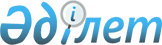 О районном бюджете на 2018-2020 годы
					
			С истёкшим сроком
			
			
		
					Решение XXI сессии Каркаралинского районного маслихата Карагандинской области от 21 декабря 2017 года № VI-21/176. Зарегистрировано Департаментом юстиции Карагандинской области 4 января 2018 года № 4535. Прекращено действие в связи с истечением срока
      В соответствии с Бюджетным кодексом Республики Казахстан от 4 декабря 2008 года, Законом Республики Казахстан от 23 января 2001 года "О местном государственном управлении и самоуправлении в Республике Казахстан", районный маслихат РЕШИЛ:
      1. Утвердить районный бюджет на 2018-2020 годы согласно приложениям 1, 2 и 3 соответственно, в том числе на 2018 год в следующих объемах:
      1) доходы – 6133294 тысячи тенге, в том числе:
      налоговые поступления – 613012 тысячи тенге;
      неналоговые поступления – 13473 тысячи тенге;
      поступления от продажи основного капитала – 12891 тысячи тенге;
      поступления трансфертов – 5493918 тысяч тенге;
      2) затраты – 6344127 тысяч тенге;
      3) чистое бюджетное кредитование – 23635 тысяч тенге, в том числе:
      бюджетные кредиты – 32468 тысяч тенге;
      погашение бюджетных кредитов – 8833 тысячи тенге;
      4) сальдо по операциям с финансовыми активами – 0 тысяч тенге, в том числе:
      приобретение финансовых активов – 0 тысяч тенге;
      поступления от продажи финансовых активов государства – 0 тысяч тенге;
      5) дефицит (профицит) бюджета – минус 234468 тысяч тенге;
      6) финансирование дефицита (использование профицита) бюджета – 234468 тысяч тенге, в том числе:
      поступление займов – 32468 тысяч тенге;
      погашение займов – 8833 тысячи тенге;
      используемые остатки бюджетных средств – 210833 тысячи тенге.
      Сноска. Пункт 1 – в редакции решения Каркаралинского районного маслихата Карагандинской области от 06.12.2018 № VI-35/299 (вводится в действие с 01.01.2018).


      2. Установить на 2018 год нормативы распределения доходов в районный бюджет в следующих размерах:
      1) по индивидуальному подоходному налогу – 50 процентов;
      2) по социальному налогу – 70 процентов.
      3. Предусмотреть в районном бюджете на 2018 год объем субвенции, передаваемой из областного бюджета в сумме 4943061 тысячи тенге.
      4. Предусмотреть в районном бюджете на 2018 год объемы субвенций, передаваемых из районного бюджета в бюджеты города, поселка, сельских округов в сумме 399792 тысячи тенге, в том числе:
      городу Каркаралинск - 204874 тысячи тенге;
      поселку Карагайлы - 92781 тысячи тенге;
      Егиндыбулакскому сельскому округу - 76941 тысячи тенге;
      Киргизскому сельскому округу - 25196 тысяч тенге.
      5. Учесть в составе поступлений районного бюджета на 2018 год целевые трансферты и бюджетные кредиты согласно приложению 4.
      6. Утвердить резерв акимата района на 2018 год в сумме 7000 тысяч тенге.
      7. Установить на 2018 год гражданским служащим здравоохранения, социального обеспечения, образования, культуры, спорта и ветеринарии, работающим в сельской местности, финансируемым из районного бюджета, повышенные не менее чем на двадцать пять процентов должностные оклады и тарифные ставки по сравнению с окладами и ставками гражданских служащих, занимающихся этими видами деятельности в городских условиях.
      8. Утвердить перечень районных бюджетных программ, не подлежащих секвестру в процессе исполнения районного бюджета на 2018 год согласно приложению 5.
      9. Утвердить перечень трансфертов передаваемых органам местного самоуправления на 2018 год согласно приложению 6.
      10. Утвердить перечень бюджетных программ сельских округов на 2018-2020 годы согласно приложениям 7, 8, 9.
      11. Настоящее решение вводится в действие с 1 января 2018 года. Районный бюджет на 2018 год
      Сноска. Приложение 1 – в редакции решения Каркаралинского районного маслихата Карагандинской области от 06.12.2018 № VI-35/299 (вводится в действие с 01.01.2018).  Районный бюджет на 2019 год Районный бюджет на 2020 год Целевые трансферты и бюджетные кредиты на 2018 год
      Сноска. Приложение 4 – в редакции решения Каркаралинского районного маслихата Карагандинской области от 06.12.2018 № VI-35/299 (вводится в действие с 01.01.2018).  Перечень районных бюджетных программ, не подлежащих секвестру в процессе исполнения районного бюджета на 2018 год  Трансферты органам местного самоуправления 
      Сноска. Приложение 6 – в редакции решения Каркаралинского районного маслихата Карагандинской области от 06.12.2018 № VI-35/299 (вводится в действие с 01.01.2018).  Бюджетные программы сельских округов на 2018 год
      Сноска. Приложение 7 – в редакции решения Каркаралинского районного маслихата Карагандинской области от 06.12.2018 № VI-35/299 (вводится в действие с 01.01.2018). Бюджетные программы сельских округов на 2018 год Бюджетные программы сельских округов на 2018 год Бюджетные программы сельских округов на 2018 год Бюджетные программы сельских округов на 2018 год Бюджетные программы сельских округов на 2019 год Бюджетные программы сельских округов на 2019 год Бюджетные программы сельских округов на 2019 год Бюджетные программы сельских округов на 2019 год Бюджетные программы сельских округов на 2019 год  Бюджетные программы сельских округов на 2020год Бюджетные программы сельских округов на 2020 год Бюджетные программы сельских округов на 2020 год Бюджетные программы сельских округов на 2020 год Бюджетные программы сельских округов на 2020год
					© 2012. РГП на ПХВ «Институт законодательства и правовой информации Республики Казахстан» Министерства юстиции Республики Казахстан
				
      Председатель 21 сессии:

Р. Смагулов 

      Секретарь районного маслихата: 

С. Нуркенов
Приложение 1
к решению Каркаралинского 
 районного маслихата
 от 21 декабря 2017 года 
 № VI-21/176
Категория
Категория
Категория
Категория
Сумма (тысяч тенге)
Класс
Класс
Класс
Сумма (тысяч тенге)
Подкласс
Подкласс
Сумма (тысяч тенге)
Наименование
Сумма (тысяч тенге)
1
2
3
4
5
Доходы
6133294
1
Налоговые поступления
613012
01
Подоходный налог
175921
2
Индивидуальный подоходный налог
175921
03
Социальный налог
220865
1
Социальный налог
220865
04
Hалоги на собственность
172649
1
Hалоги на имущество
148334
3
Земельный налог
2728
4
Hалог на транспортные средства
16550
5
Единый земельный налог
5037
05
Внутренние налоги на товары, работы и услуги
40097
2
Акцизы
2675
3
Поступления за использование природных и других ресурсов
29350
4
Сборы за ведение предпринимательской и профессиональной деятельности
8072
08
Обязательные платежи, взимаемые за совершение юридически значимых действий и (или) выдачу документов уполномоченными на то государственными органами или должностными лицами
3480
1
Государственная пошлина
3480
2
Неналоговые поступления
13473
01
Доходы от государственной собственности
8838
5
Доходы от аренды имущества, находящегося в государственной собственности
8826
7
Вознаграждения по кредитам, выданным из государственного бюджета
12
02
Поступления от реализации товаров (работ, услуг) государственными учреждениями, финансируемыми из государственного бюджета
300
1
Поступления от реализации товаров (работ, услуг) государственными учреждениями, финансируемыми из государственного бюджета
300
06
Прочие неналоговые поступления
4335
1
Прочие неналоговые поступления
4335
3
Поступления от продажи основного капитала
12891
01
Продажа государственного имущества, закрепленного за государственными учреждениями
8891
1
Продажа государственного имущества, закрепленного за государственными учреждениями
8891
03
Продажа земли и нематериальных активов
4000
1
Продажа земли
4000
4
Поступления трансфертов
5493918
02
Трансферты из вышестоящих органов государственного управления
5493918
2
Трансферты из областного бюджета
5493918
Функциональная группа
Функциональная группа
Функциональная группа
Функциональная группа
Функциональная группа
Сумма (тысяч тенге)
Функциональная подгруппа
Функциональная подгруппа
Функциональная подгруппа
Функциональная подгруппа
Сумма (тысяч тенге)
Администратор бюджетных программ
Администратор бюджетных программ
Администратор бюджетных программ
Сумма (тысяч тенге)
Программа
Программа
Сумма (тысяч тенге)
Наименование
Сумма (тысяч тенге)
1
2
3
4
5
6
 II.Затраты
6344127
01
Государственные услуги общего характера
721126
1
Представительные, исполнительные и другие органы, выполняющие общие функции государственного управления
527260
112
Аппарат маслихата района (города областного значения)
21188
001
Услуги по обеспечению деятельности маслихата района (города областного значения)
20098
003
Капитальные расходы государственного органа
1090
122
Аппарат акима района (города областного значения)
143128
001
Услуги по обеспечению деятельности акима района (города областного значения)
139932
003
Капитальные расходы государственного органа
3196
123
Аппарат акима района в городе, города районного значения, поселка, села, сельского округа
362944
001
Услуги по обеспечению деятельности акима района в городе, города районного значения, поселка, села, сельского округа
322988
022
Капитальные расходы государственного органа
39956
2
Финансовая деятельность
12605
489
Отдел государственных активов и закупок района (города областного значения)
12605
001
Услуги по реализации государственной политики в области управления государственных активов и закупок на местном уровне
9205
003
Капитальные расходы государственного органа 
1874
004
Проведение оценки имущества в целях налогообложения
1075
005
Приватизация, управление коммунальным имуществом, постприватизационная деятельность и регулирование споров, связанных с этим 
451
9
Прочие государственные услуги общего характера
181261
458
Отдел жилищно-коммунального хозяйства, пассажирского транспорта и автомобильных дорог района (города областного значения)
91344
001
Услуги по реализации государственной политики на местном уровне в области жилищно-коммунального хозяйства, пассажирского транспорта и автомобильных дорог
16296
013
Капитальные расходы государственного органа 
43733
113
Целевые текущие трансферты из местных бюджетов
31315
459
Отдел экономики и финансов района (города областного значения)
47867
001
Услуги по реализации государственной политики в области формирования и развития экономической политики, государственного планирования, исполнения бюджета и управления коммунальной собственностью района (города областного значения)
47060
015
Капитальные расходы государственного органа
807
486
Отдел земельных отношений, архитектуры и градостроительства района (города областного значения)
21675
001
Услуги по реализации государственной политики в области регулирования земельных отношений, архитектуры и градостроительства на местном уровне
21675
494
Отдел предпринимательства и промышленности района (города областного значения)
20375
001
Услуги по реализации государственной политики на местном уровне в области развития предпринимательства и промышленности
20175
003
Капитальные расходы государственного органа
200
02
Оборона
45149
1
Военные нужды
6412
Функциональная группа
Функциональная группа
Функциональная группа
Функциональная группа
Функциональная группа
Сумма (тысяч тенге)
Функциональная подгруппа
Функциональная подгруппа
Функциональная подгруппа
Функциональная подгруппа
Сумма (тысяч тенге)
Администратор бюджетных программ
Администратор бюджетных программ
Администратор бюджетных программ
Сумма (тысяч тенге)
Программа
Программа
Сумма (тысяч тенге)
Наименование
Сумма (тысяч тенге)
1
2
3
4
5
6
122
Аппарат акима района (города областного значения)
6412
005
Мероприятия в рамках исполнения всеобщей воинской обязанности
6412
2
Организация работы по чрезвычайным ситуациям
38737
122
Аппарат акима района (города областного значения)
38737
006
Предупреждение и ликвидация чрезвычайных ситуаций масштаба района (города областного значения)
34484
007
Мероприятия по профилактике и тушению степных пожаров районного (городского) масштаба, а также пожаров в населенных пунктах, в которых не созданы органы государственной противопожарной службы
4253
03
Общественный порядок, безопасность, правовая, судебная, уголовно-исполнительная деятельность
8192
9
Прочие услуги в области общественного порядка и безопасности
8192
458
Отдел жилищно-коммунального хозяйства, пассажирского транспорта и автомобильных дорог района (города областного значения)
8192
021
Обеспечение безопасности дорожного движения в населенных пунктах
8192
04
Образование
3085372
2
Начальное, основное среднее и общее среднее образование
2795422
123
Аппарат акима района в городе, города районного значения, поселка, села, сельского округа
6540
005
Организация бесплатного подвоза учащихся до школы и обратно в сельской местности
6540
464
Отдел образования района (города областного значения)
2727605
003
Общеобразовательное обучение
2628812
006
Дополнительное образование для детей
98793
465
Отдел физической культуры и спорта района (города областного значения)
61277
017
Дополнительное образование для детей и юношества по спорту
61277
9
Прочие услуги в области образования
289950
464
Отдел образования района (города областного значения)
289950
001
Услуги по реализации государственной политики на местном уровне в области образования
13316
005
Приобретение и доставка учебников, учебно-методических комплексов для государственных учреждений образования района (города областного значения)
69537
015
Ежемесячные выплаты денежных средств опекунам (попечителям) на содержание ребенка-сироты (детей-сирот), и ребенка (детей), оставшегося без попечения родителей
13082
067
Капитальные расходы подведомственных государственных учреждений и организаций
182457
068
Обеспечение повышения компьютерной грамотности населения
1727
113
Целевые текущие трансферты из местных бюджетов
9831
06
Социальная помощь и социальное обеспечение
276976
1
Социальное обеспечение
22437
451
Отдел занятости и социальных программ района (города областного значения)
17169
005
Государственная адресная социальная помощь
17169
464
Отдел образования района (города областного значения)
5268
030
Содержание ребенка (детей), переданного патронатным воспитателям
3041
Функциональная группа
Функциональная группа
Функциональная группа
Функциональная группа
Функциональная группа
Сумма (тысяч тенге)
Функциональная подгруппа
Функциональная подгруппа
Функциональная подгруппа
Функциональная подгруппа
Сумма (тысяч тенге)
Администратор бюджетных программ
Администратор бюджетных программ
Администратор бюджетных программ
Сумма (тысяч тенге)
Программа
Программа
Сумма (тысяч тенге)
Наименование
Сумма (тысяч тенге)
1
2
3
4
5
6
031
Государственная поддержка по содержанию детей-сирот и детей, оставшихся без попечения родителей, в детских домах семейного типа и приемных семьях
2227
2
Социальная помощь
201111
451
Отдел занятости и социальных программ района (города областного значения)
201111
002
Программа занятости
45222
004
Оказание социальной помощи на приобретение топлива специалистам здравоохранения, образования, социального обеспечения, культуры, спорта и ветеринарии в сельской местности в соответствии с законодательством Республики Казахстан
6869
006
Оказание жилищной помощи
666
007
Социальная помощь отдельным категориям нуждающихся граждан по решениям местных представительных органов
19076
010
Материальное обеспечение детей-инвалидов, воспитывающихся и обучающихся на дому
433
014
Оказание социальной помощи нуждающимся гражданам на дому
67906
017
Обеспечение нуждающихся инвалидов обязательными гигиеническими средствами и предоставление услуг специалистами жестового языка, индивидуальными помощниками в соответствии с индивидуальной программой реабилитации инвалида
34478
023
Обеспечение деятельности центров занятости населения
26461
9
Прочие услуги в области социальной помощи и социального обеспечения
53428
451
Отдел занятости и социальных программ района (города областного значения)
53428
001
Услуги по реализации государственной политики на местном уровне в области обеспечения занятости и реализации социальных программ для населения
41999
011
Оплата услуг по зачислению, выплате и доставке пособий и других социальных выплат
1215
021
Капитальные расходы государственного органа
2306
050
Реализация Плана мероприятий по обеспечению прав и улучшению качества жизни инвалидов в Республике Казахстан на 2012 – 2018 годы
7619
054
Размещение государственного социального заказа в неправительственных организациях
289
07
Жилищно-коммунальное хозяйство
63768
1
Жилищное хозяйство
14602
455
Отдел культуры и развития языков района (города областного значения)
6926
024
Ремонт объектов городов и сельских населенных пунктов в рамках Программы развития продуктивной занятости и массового предпринимательства
6926
479
Отдел жилищной инспекции района (города областного значения)
7676
001
Услуги по реализации государственной политики на местном уровне в области жилищного фонда
6873
005
Капитальные расходы государственного органа 
803
2
Коммунальное хозяйство
41497
123
Аппарат акима района в городе, города районного значения, поселка, села, сельского округа
11204
014
Организация водоснабжения населенных пунктов
11204
467
Отдел строительства района (города областного значения)
30293
006
Развитие системы водоснабжения и водоотведения 
30293
3
Благоустройство населенных пунктов
7669
Функциональная группа
Функциональная группа
Функциональная группа
Функциональная группа
Функциональная группа
Сумма (тысяч тенге)
Функциональная подгруппа
Функциональная подгруппа
Функциональная подгруппа
Функциональная подгруппа
Сумма (тысяч тенге)
Администратор бюджетных программ
Администратор бюджетных программ
Администратор бюджетных программ
Сумма (тысяч тенге)
Программа
Программа
Сумма (тысяч тенге)
Наименование
Сумма (тысяч тенге)
1
2
3
4
5
6
123
Аппарат акима района в городе, города районного значения, поселка, села, сельского округа
3230
008
Освещение улиц населенных пунктов
1930
011
Благоустройство и озеленение населенных пунктов
1300
458
Отдел жилищно-коммунального хозяйства, пассажирского транспорта и автомобильных дорог района (города областного значения)
4439
016
Обеспечение санитарии населенных пунктов
4439
08
Культура, спорт, туризм и информационное пространство
641261
1
Деятельность в области культуры
216329
455
Отдел культуры и развития языков района (города областного значения)
216329
003
Поддержка культурно-досуговой работы
216329
2
Спорт
216111
465
Отдел физической культуры и спорта района (города областного значения)
16111
001
Услуги по реализации государственной политики на местном уровне в сфере физической культуры и спорта
8131
004
Капитальные расходы государственного органа
394
006
Проведение спортивных соревнований на районном (города областного значения) уровне
2679
007
Подготовка и участие членов сборных команд района (города областного значения) по различным видам спорта на областных спортивных соревнованиях
4907
467
Отдел строительства района (города областного значения)
200000
008
Развитие объектов спорта
200000
3
Информационное пространство
122886
455
Отдел культуры и развития языков района (города областного значения)
107921
006
Функционирование районных (городских) библиотек
106880
007
Развитие государственного языка и других языков народа Казахстана
1041
456
Отдел внутренней политики района (города областного значения)
14965
002
Услуги по проведению государственной информационной политики 
14965
9
Прочие услуги по организации культуры, спорта, туризма и информационного пространства
85935
455
Отдел культуры и развития языков района (города областного значения)
45013
001
Услуги по реализации государственной политики на местном уровне в области развития языков и культуры
15730
010
Капитальные расходы государственного органа 
905
032
Капитальные расходы подведомственных государственных учреждений и организаций
28378
456
Отдел внутренней политики района (города областного значения)
40922
001
Услуги по реализации государственной политики на местном уровне в области информации, укрепления государственности и формирования социального оптимизма граждан
18580
003
Реализация мероприятий в сфере молодежной политики
21539
006
Капитальные расходы государственного органа 
803
10
Сельское, водное, лесное, рыбное хозяйство, особо охраняемые природные территории, охрана окружающей среды и животного мира, земельные отношения
259287
1
Сельское хозяйство
250683
462
Отдел сельского хозяйства района (города областного значения)
25139
001
Услуги по реализации государственной политики на местном уровне в сфере сельского хозяйства
24510
Функциональная группа
Функциональная группа
Функциональная группа
Функциональная группа
Функциональная группа
Сумма (тысяч тенге)
Функциональная подгруппа
Функциональная подгруппа
Функциональная подгруппа
Функциональная подгруппа
Сумма (тысяч тенге)
Администратор бюджетных программ
Администратор бюджетных программ
Администратор бюджетных программ
Сумма (тысяч тенге)
Программа
Программа
Сумма (тысяч тенге)
Наименование
Сумма (тысяч тенге)
1
2
3
4
5
6
006
Капитальные расходы государственного органа 
629
467
Отдел строительства района (города областного значения)
16170
010
Развитие объектов сельского хозяйства
16170
473
Отдел ветеринарии района (города областного значения)
209374
001
Услуги по реализации государственной политики на местном уровне в сфере ветеринарии
28104
003
Капитальные расходы государственного органа 
665
007
Организация отлова и уничтожения бродячих собак и кошек
1000
009
Проведение ветеринарных мероприятий по энзоотическим болезням животных
2342
010
Проведение мероприятий по идентификации сельскохозяйственных животных
12812
011
Проведение противоэпизоотических мероприятий
132976
047
Возмещение владельцам стоимости обезвреженных (обеззараженных) и переработанных без изъятия животных, продукции и сырья животного происхождения, представляющих опасность для здоровья животных и человека
31475
9
Прочие услуги в области сельского, водного, лесного, рыбного хозяйства, охраны окружающей среды и земельных отношений
8604
052
Поддержка использования возобновляемых источников энергии
3187
459
Отдел экономики и финансов района (города областного значения)
8604
099
Реализация мер по оказанию социальной поддержки специалистов
8604
11
Промышленность, архитектурная, градостроительная и строительная деятельность
40792
2
Архитектурная, градостроительная и строительная деятельность
40792
467
Отдел строительства района (города областного значения)
16601
001
Услуги по реализации государственной политики на местном уровне в области строительства
15648
017
Капитальные расходы государственного органа 
953
486
Отдел земельных отношений, архитектуры и градостроительства района (города областного значения)
24191
004
Разработка схем градостроительного развития территории района и генеральных планов населенных пунктов
24191
12
Транспорт и коммуникации
441369
1
Автомобильный транспорт
440546
123
Аппарат акима района в городе, города районного значения, поселка, села, сельского округа
7000
013
Обеспечение функционирования автомобильных дорог в городах районного значения, поселках, селах, сельских округах
7000
458
Отдел жилищно-коммунального хозяйства, пассажирского транспорта и автомобильных дорог района (города областного значения)
433546
023
Обеспечение функционирования автомобильных дорог
81900
045
Капитальный и средний ремонт автомобильных дорог районного значения и улиц населенных пунктов
351646
9
 Прочие услуги в сфере транспорта и коммуникаций 
823
458
Отдел жилищно-коммунального хозяйства, пассажирского транспорта и автомобильных дорог района (города областного значения)
823
037
Субсидирование пассажирских перевозок по социально значимым городским (сельским), пригородным и внутрирайонным сообщениям 
823
Функциональная группа
Функциональная группа
Функциональная группа
Функциональная группа
Функциональная группа
Сумма (тысяч тенге)
Функциональная подгруппа
Функциональная подгруппа
Функциональная подгруппа
Функциональная подгруппа
Сумма (тысяч тенге)
Администратор бюджетных программ
Администратор бюджетных программ
Администратор бюджетных программ
Сумма (тысяч тенге)
Программа
Программа
Сумма (тысяч тенге)
Наименование
Сумма (тысяч тенге)
1
2
3
4
5
6
13
Прочие
25022
9
Прочие
25022
123
Аппарат акима района в городе, города районного значения, поселка, села, сельского округа
18022
040
Реализация мер по содействию экономическому развитию регионов в рамках Программы развития регионов до 2020 года
18022
459
Отдел экономики и финансов района (города областного значения)
7000
012
Резерв местного исполнительного органа района (города областного значения) 
7000
14
Обслуживание долга
12
1
Обслуживание долга
12
459
Отдел экономики и финансов района (города областного значения)
12
021
Обслуживание долга местных исполнительных органов по выплате вознаграждений и иных платежей по займам из областного бюджета
12
15
Трансферты
735801
1
Трансферты
735801
459
Отдел экономики и финансов района (города областного значения)
735801
006
Возврат неиспользованных (недоиспользованных) целевых трансфертов
1571
024
Целевые текущие трансферты из нижестоящего бюджета на компенсацию потерь вышестоящего бюджета в связи с изменением законодательтва
172243
038
Субвенции
399792
051
Трансферты органам местного самоуправления
18769
054
Возврат сумм неиспользованных (недоиспользованных) целевых трансфертов, выделенных из республиканского бюджета за счет целевого трансферта из Национального фонда Республики Казахстан
143426
Функциональная группа
Функциональная группа
Функциональная группа
Функциональная группа
Функциональная группа
Сумма (тысяч тенге)
Функциональная подгруппа
Функциональная подгруппа
Функциональная подгруппа
Функциональная подгруппа
Сумма (тысяч тенге)
Администратор бюджетных программ
Администратор бюджетных программ
Администратор бюджетных программ
Сумма (тысяч тенге)
Программа
Программа
Сумма (тысяч тенге)
Наименование
Сумма (тысяч тенге)
1
2
3
4
5
6
III. Чистое бюджетное кредитование
23635
Бюджетные кредиты 
32468
10
Сельское, водное, лесное, рыбное хозяйство, особо охраняемые природные территории, охрана окружающей среды и животного мира, земельные отношения
32468
9
Прочие услуги в области сельского, водного, лесного, рыбного хозяйства, охраны окружающей среды и земельных отношений
32468
459
Отдел экономики и финансов района (города областного значения)
32468
018
Бюджетные кредиты для реализации мер социальной поддержки специалистов
32468
Категория
Категория
Категория
Категория
Сумма (тысяч тенге)
Класс 
Класс 
Класс 
Сумма (тысяч тенге)
Подкласс
Подкласс
Сумма (тысяч тенге)
Наименование
Сумма (тысяч тенге)
1
2
3
4
5
Погашение бюджетных кредитов
8833
5
Погашение бюджетных кредитов
8833
01
Погашение бюджетных кредитов
8833
1
Погашение бюджетных кредитов, выданных из государственного бюджета
8833
Функциональная группа
Функциональная группа
Функциональная группа
Функциональная группа
Функциональная группа
Сумма (тысяч тенге)
Функциональная подгруппа
Функциональная подгруппа
Функциональная подгруппа
Функциональная подгруппа
Сумма (тысяч тенге)
Администратор бюджетных программ
Администратор бюджетных программ
Администратор бюджетных программ
Сумма (тысяч тенге)
Программа
Программа
Сумма (тысяч тенге)
Наименование
Сумма (тысяч тенге)
1
2
3
4
5
6
IV. Сальдо по операциям с финансовыми активами
0
Приобретение финансовых активов
0
Категория
Категория
Категория
Категория
Сумма (тысяч тенге)
Класс
Класс
Класс
Сумма (тысяч тенге)
Подкласс
Подкласс
Сумма (тысяч тенге)
Наименование
Сумма (тысяч тенге)
1
2
3
4
5
Поступление от продажи финансовых активов государства
0
Функциональная группа
Функциональная группа
Функциональная группа
Функциональная группа
Функциональная группа
Сумма (тысяч тенге)
Функциональная подгруппа
Функциональная подгруппа
Функциональная подгруппа
Функциональная подгруппа
Сумма (тысяч тенге)
Администратор бюджетных программ 
Администратор бюджетных программ 
Администратор бюджетных программ 
Сумма (тысяч тенге)
Программа
Программа
Сумма (тысяч тенге)
Наименование
Сумма (тысяч тенге)
1
2
3
4
5
6
V. Дефицит (профицит) бюджета 
-234468
VI. Финансирование дефицита (использование профицита) бюджета 
234468Приложение 2
к решению Каркаралинского 
 районного маслихата
 от 21 декабря 2017 года 
 № VI-21/176
Категория
Категория
Категория
Категория
Сумма
(тысяч тенге)
Класс
Класс
Класс
Сумма
(тысяч тенге)
Подкласс
Подкласс
Сумма
(тысяч тенге)
Наименование
Сумма
(тысяч тенге)
1
2
3
4
5
Доходы
5646242
1
Налоговые поступления
624696
01
Подоходный налог
190863
2
Индивидуальный подоходный налог
190863
03
Социальный налог
216680
1
Социальный налог
216680
04
Hалоги на собственность
166235
1
Hалоги на имущество
138391
3
Земельный налог
5128
4
Hалог на транспортные средства
17327
5
Единый земельный налог
5389
05
Внутренние налоги на товары, работы и услуги
46339
2
Акцизы
2862
3
Поступления за использование природных и других ресурсов
31404
4
Сборы за ведение предпринимательской и профессиональной деятельности
12073
08
Обязательные платежи, взимаемые за совершение юридически значимых действий и (или) выдачу документов уполномоченными на то государственными органами или должностными лицами
4579
1
Государственная пошлина
4579
2
Неналоговые поступления
14109
01
Доходы от государственной собственности
9309
5
Доходы от аренды имущества, находящегося в государственной собственности
9309
02
Поступления от реализации товаров (работ, услуг) государственными учреждениями, финансируемыми из государственного бюджета
1300
1
Поступления от реализации товаров (работ, услуг) государственными учреждениями, финансируемыми из государственного бюджета
1300
06
Прочие неналоговые поступления
3500
1
Прочие неналоговые поступления
3500
3
Поступления от продажи основного капитала
4000
03
Продажа земли и нематериальных активов
4000
1
Продажа земли
4000
4
Поступления трансфертов
5003437
02
Трансферты из вышестоящих органов государственного управления
5003437
2
Трансферты из областного бюджета
5003437
Функциональная группа 
Функциональная группа 
Функциональная группа 
Функциональная группа 
Функциональная группа 
Сумма (тысяч 
тенге)
Сумма (тысяч 
тенге)
Функциональная подгруппа 
Функциональная подгруппа 
Функциональная подгруппа 
Функциональная подгруппа 
Сумма (тысяч 
тенге)
Сумма (тысяч 
тенге)
Администратор бюджетных программ
Администратор бюджетных программ
Администратор бюджетных программ
Сумма (тысяч 
тенге)
Сумма (тысяч 
тенге)
Программа
Программа
Сумма (тысяч 
тенге)
Сумма (тысяч 
тенге)
Наименование 
Сумма (тысяч 
тенге)
Сумма (тысяч 
тенге)
1
2
3
4
5
6
6
 II.Затраты
5646242
5646242
01
Государственные услуги общего характера
582908
582908
1
Представительные, исполнительные и другие органы, выполняющие общие функции государственного управления
464882
464882
112
Аппарат маслихата района (города областного значения)
20948
20948
001
Услуги по обеспечению деятельности маслихата района (города областного значения)
19836
19836
003
Капитальные расходы государственного органа
1112
1112
122
Аппарат акима района (города областного значения)
119217
119217
001
Услуги по обеспечению деятельности акима района (города областного значения)
115582
115582
003
Капитальные расходы государственного органа
3635
3635
123
Аппарат акима района в городе, города районного значения, поселка, села, сельского округа
324717
324717
001
Услуги по обеспечению деятельности акима района в городе, города районного значения, поселка, села, сельского округа
316317
316317
022
Капитальные расходы государственного органа
8400
8400
2
Финансовая деятельность
1020
1020
459
Отдел экономики и финансов района (города областного значения)
1020
1020
010
Приватизация, управление коммунальным имуществом, постприватизационная деятельность и регулирование споров, связанных с этим
1020
1020
9
Прочие государственные услуги общего характера
117006
117006
459
Отдел экономики и финансов района (города областного значения)
49231
49231
001
Услуги по реализации государственной политики в области формирования и развития экономической политики, государственного планирования, исполнения бюджета и управления коммунальной собственностью района (города областного значения)
48071
48071
015
Капитальные расходы государственного органа
1160
1160
483
Отдел жилищно-коммунального хозяйства, пассажирского транспорта, автомобильных дорог, строительства и жилищной инспекции района (города областного значения)
25232
25232
001
Услуги по реализации государственной политики на местном уровне в области жилищно-коммунального хозяйства, пассажирского транспорта, автомобильных дорог, строительства и жилищной инспекции 
24765
24765
003
Капитальные расходы государственного органа
467
467
486
Отдел земельных отношений, архитектуры и градостроительства района (города областного значения)
21809
21809
001
Услуги по реализации государственной политики в области регулирования земельных отношений, архитектуры и градостроительства на местном уровне
21509
21509
003
Капитальные расходы государственного органа
300
300
494
Отдел предпринимательства и промышленности района (города областного значения)
20734
20734
001
Услуги по реализации государственной политики на местном уровне в области развития предпринимательства и промышленности
20434
20434
003
Капитальные расходы государственного органа
300
300
02
Оборона
15145
15145
1
Военные нужды
6414
6414
122
Аппарат акима района (города областного значения)
6414
6414
005
Мероприятия в рамках исполнения всеобщей воинской обязанности
6414
6414
2
Организация работы по чрезвычайным ситуациям
8731
8731
122
Аппарат акима района (города областного значения)
8731
8731
006
Предупреждение и ликвидация чрезвычайных ситуаций масштаба района (города областного значения)
6120
6120
007
Мероприятия по профилактике и тушению степных пожаров районного (городского) масштаба, а также пожаров в населенных пунктах, в которых не созданы органы государственной противопожарной службы
2611
2611
04
Образование
2994284
2994284
2
Начальное, основное среднее и общее среднее образование
2725458
2725458
123
Аппарат акима района в городе, города районного значения, поселка, села, сельского округа
6191
6191
005
Организация бесплатного подвоза учащихся до школы и обратно в сельской местности
6191
6191
464
Отдел образования района (города областного значения)
2657346
2657346
003
Общеобразовательное обучение
2559030
2559030
006
Дополнительное образование для детей
98316
98316
465
Отдел физической культуры и спорта района (города областного значения)
61921
61921
017
Дополнительное образование для детей и юношества по спорту
61921
61921
9
Прочие услуги в области образования
268826
268826
464
Отдел образования района (города областного значения)
268826
268826
001
Услуги по реализации государственной политики на местном уровне в области образования
12563
12563
005
Приобретение и доставка учебников, учебно-методических комплексов для государственных учреждений образования района (города областного значения)
65159
65159
015
Ежемесячные выплаты денежных средств опекунам (попечителям) на содержание ребенка-сироты (детей-сирот), и ребенка (детей), оставшегося без попечения родителей
14590
14590
022
Выплата единовременных денежных средств казахстанским гражданам, усыновившим (удочерившим) ребенка (детей)-сироту и ребенка (детей), оставшегося без попечения родителей 
186
186
067
Капитальные расходы подведомственных государственных учреждений и организаций
176328
176328
06
Социальная помощь и социальное обеспечение
245066
245066
1
Социальное обеспечение
31317
31317
451
Отдел занятости и социальных программ района (города областного значения)
26500
26500
005
Государственная адресная социальная помощь
26500
26500
464
Отдел образования района (города областного значения)
4817
4817
030
Содержание ребенка (детей), переданного патронатным воспитателям
4817
4817
2
Социальная помощь
170838
170838
451
Отдел занятости и социальных программ района (города областного значения)
170838
170838
002
Программа занятости
20562
20562
006
Оказание жилищной помощи
1020
1020
007
Социальная помощь отдельным категориям нуждающихся граждан по решениям местных представительных органов
19457
19457
010
Материальное обеспечение детей-инвалидов, воспитывающихся и обучающихся на дому
442
442
014
Оказание социальной помощи нуждающимся гражданам на дому
74342
74342
017
Обеспечение нуждающихся инвалидов обязательными гигиеническими средствами и предоставление услуг специалистами жестового языка, индивидуальными помощниками в соответствии с индивидуальной программой реабилитации инвалида
39052
39052
023
Обеспечение деятельности центров занятости населения
15963
15963
9
Прочие услуги в области социальной помощи и социального обеспечения
42911
42911
451
Отдел занятости и социальных программ района (города областного значения)
42911
42911
001
Услуги по реализации государственной политики на местном уровне в области обеспечения занятости и реализации социальных программ для населения
40617
40617
011
Оплата услуг по зачислению, выплате и доставке пособий и других социальных выплат
1494
1494
021
Капитальные расходы государственного органа
800
800
07
Жилищно-коммунальное хозяйство
70338
70338
1
Жилищное хозяйство
4000
4000
483
Отдел жилищно-коммунального хозяйства, пассажирского транспорта, автомобильных дорог, строительства и жилищной инспекции района (города областного значения)
4000
4000
055
Проектирование и (или) строительство, реконструкция жилья коммунального жилищного фонда
4000
4000
2
Коммунальное хозяйство
60145
60145
123
Аппарат акима района в городе, города районного значения, поселка, села, сельского округа
5145
5145
014
Организация водоснабжения населенных пунктов
5145
5145
483
Отдел жилищно-коммунального хозяйства, пассажирского транспорта, автомобильных дорог, строительства и жилищной инспекции района (города областного значения)
55000
55000
017
Развитие системы водоснабжения и водоотведения 
55000
55000
3
Благоустройство населенных пунктов
6193
6193
123
Аппарат акима района в городе, города районного значения, поселка, села, сельского округа
1746
1746
008
Освещение улиц населенных пунктов
1746
1746
483
Отдел жилищно-коммунального хозяйства, пассажирского транспорта, автомобильных дорог, строительства и жилищной инспекции района (города областного значения)
4447
4447
021
Обеспечение санитарии населенных пунктов
4447
4447
08
Культура, спорт, туризм и информационное пространство
563422
563422
1
Деятельность в области культуры
183905
183905
455
Отдел культуры и развития языков района (города областного значения)
183905
183905
003
Поддержка культурно-досуговой работы
183905
183905
2
Спорт
116397
116397
465
Отдел физической культуры и спорта района (города областного значения)
16397
16397
001
Услуги по реализации государственной политики на местном уровне в сфере физической культуры и спорта
8499
8499
004
Капитальные расходы государственного органа
300
300
006
Проведение спортивных соревнований на районном (города областного значения) уровне
2593
2593
007
Подготовка и участие членов сборных команд района (города областного значения) по различным видам спорта на областных спортивных соревнованиях
5005
5005
483
Отдел жилищно-коммунального хозяйства, пассажирского транспорта, автомобильных дорог, строительства и жилищной инспекции района (города областного значения)
100000
100000
057
Развитие объектов спорта
100000
100000
3
Информационное пространство
121754
121754
455
Отдел культуры и развития языков района (города областного значения)
106816
106816
006
Функционирование районных (городских) библиотек
106816
106816
456
Отдел внутренней политики района (города областного значения)
14938
14938
002
Услуги по проведению государственной информационной политики 
14938
14938
9
Прочие услуги по организации культуры, спорта, туризма и информационного пространства
141366
141366
455
Отдел культуры и развития языков района (города областного значения)
112704
112704
001
Услуги по реализации государственной политики на местном уровне в области развития языков и культуры
16919
16919
010
Капитальные расходы государственного органа 
300
300
032
Капитальные расходы подведомственных государственных учреждений и организаций
95485
95485
456
Отдел внутренней политики района (города областного значения)
28662
28662
001
Услуги по реализации государственной политики на местном уровне в области информации, укрепления государственности и формирования социального оптимизма граждан
16237
16237
003
Реализация мероприятий в сфере молодежной политики
12425
12425
10
Сельское, водное, лесное, рыбное хозяйство, особо охраняемые природные территории, охрана окружающей среды и животного мира, земельные отношения
200694
200694
1
Сельское хозяйство
191751
191751
462
Отдел сельского хозяйства района (города областного значения)
22869
22869
001
Услуги по реализации государственной политики на местном уровне в сфере сельского хозяйства
22569
22569
006
Капитальные расходы государственного органа 
300
300
473
Отдел ветеринарии района (города областного значения)
164802
164802
001
Услуги по реализации государственной политики на местном уровне в сфере ветеринарии
27700
27700
003
Капитальные расходы государственного органа 
500
500
007
Организация отлова и уничтожения бродячих собак и кошек
1020
1020
010
Проведение мероприятий по идентификации сельскохозяйственных животных
2606
2606
011
Проведение противоэпизоотических мероприятий
132976
132976
483
Отдел жилищно-коммунального хозяйства, пассажирского транспорта, автомобильных дорог, строительства и жилищной инспекции района (города областного значения)
4080
4080
058
Развитие объектов сельского хозяйства
4080
4080
9
Прочие услуги в области сельского, водного, лесного, рыбного хозяйства, охраны окружающей среды и земельных отношений
8943
8943
459
Отдел экономики и финансов района (города областного значения)
8943
8943
099
Реализация мер по оказанию социальной поддержки специалистов
8943
8943
11
Промышленность, архитектурная, градостроительная и строительнаядеятельность
44730
44730
2
Архитектурная, градостроительная и строительная деятельность
44730
44730
486
Отдел земельных отношений, архитектуры и градостроительства района (города областного значения)
Отдел земельных отношений, архитектуры и градостроительства района (города областного значения)
44730
44730
004
Разработка схем градостроительного развития территории района игенеральных планов населенных пунктов
Разработка схем градостроительного развития территории района игенеральных планов населенных пунктов
44730
44730
12
12
Транспорт и коммуникации
Транспорт и коммуникации
289058
289058
1
Автомобильный транспорт
Автомобильный транспорт
288193
288193
483
Отдел жилищно-коммунального хозяйства, пассажирского транспорта, автомобильных дорог, строительства и жилищной инспекции района (города областного значения)
Отдел жилищно-коммунального хозяйства, пассажирского транспорта, автомобильных дорог, строительства и жилищной инспекции района (города областного значения)
288193
288193
026
Обеспечение функционирования автомобильных дорог
Обеспечение функционирования автомобильных дорог
70000
70000
028
Капитальный и средний ремонт автомобильных дорог районного значения и улиц населенных пунктов
Капитальный и средний ремонт автомобильных дорог районного значения и улиц населенных пунктов
218193
218193
9
 Прочие услуги в сфере транспорта и коммуникаций 
 Прочие услуги в сфере транспорта и коммуникаций 
865
865
483
Отдел жилищно-коммунального хозяйства, пассажирского транспорта, автомобильных дорог, строительства и жилищной инспекции района (города областного значения)
Отдел жилищно-коммунального хозяйства, пассажирского транспорта, автомобильных дорог, строительства и жилищной инспекции района (города областного значения)
865
865
030
Субсидирование пассажирских перевозок по социально значимым городским (сельским), пригородным и внутрирайонным сообщениям 
Субсидирование пассажирских перевозок по социально значимым городским (сельским), пригородным и внутрирайонным сообщениям 
865
865
13
13
Прочие
Прочие
30858
30858
9
Прочие
Прочие
30858
30858
123
Аппарат акима района в городе, города районного значения, поселка, села, сельского округа
Аппарат акима района в городе, города районного значения, поселка, села, сельского округа
18858
18858
040
Реализация мер по содействию экономическому развитию регионов в рамках Программы развития регионов до 2020 года
Реализация мер по содействию экономическому развитию регионов в рамках Программы развития регионов до 2020 года
18858
18858
459
Отдел экономики и финансов района (города областного значения)
Отдел экономики и финансов района (города областного значения)
12000
12000
012
Резерв местного исполнительного органа района (города областного значения) 
Резерв местного исполнительного органа района (города областного значения) 
12000
12000
15
15
Трансферты
Трансферты
609739
609739
1
Трансферты
Трансферты
609739
609739
459
Отдел экономики и финансов района (города областного значения)
Отдел экономики и финансов района (города областного значения)
609739
609739
024
Целевые текущие трансферты из нижестоящего бюджета на компенсацию потерь вышестоящего бюджета в связи с изменением законодательтва
Целевые текущие трансферты из нижестоящего бюджета на компенсацию потерь вышестоящего бюджета в связи с изменением законодательтва
196498
196498
038
Субвенции
Субвенции
393628
393628
051
Трансферты органам местного самоуправления
Трансферты органам местного самоуправления
19613
19613
Функциональная группа 
Функциональная группа 
Функциональная группа 
Функциональная группа 
Функциональная группа 
Функциональная группа 
Сумма (тысяч 
тенге)
Функциональная подгруппа 
Функциональная подгруппа 
Функциональная подгруппа 
Функциональная подгруппа 
Функциональная подгруппа 
Сумма (тысяч 
тенге)
Администратор бюджетных программ
Администратор бюджетных программ
Администратор бюджетных программ
Администратор бюджетных программ
Сумма (тысяч 
тенге)
Программа
Программа
Программа
Сумма (тысяч 
тенге)
Наименование
Наименование
Сумма (тысяч 
тенге)
1
2
3
4
4
5
6
III. Чистое бюджетное кредитование
12571
Бюджетные кредиты 
25253
10
Сельское, водное, лесное, рыбное хозяйство, особо охраняемые природные территории, охрана окружающей среды и животного мира, земельные отношения
25253
9
Прочие услуги в области сельского, водного, лесного, рыбногохозяйства, охраны окружающей среды и земельных отношений
25253
459
Отдел экономики и финансов района (города областного значения)
25253
018
018
Бюджетные кредиты для реализации мер социальной поддержкиспециалистов
25253
Категория
Категория
Категория
Категория
Сумма (тысяч тенге)
Класс 
Класс 
Класс 
Сумма (тысяч тенге)
Подкласс
Подкласс
Сумма (тысяч тенге)
Наименование 
Сумма (тысяч тенге)
1
2
3
4
5
Погашение бюджетных кредитов
12682
5
Погашение бюджетных кредитов
12682
01
Погашение бюджетных кредитов
12682
1
Погашение бюджетных кредитов, выданных из государственного бюджета
12682
Функциональная группа 
Функциональная группа 
Функциональная группа 
Функциональная группа 
Функциональная группа 
Сумма (тысяч тенге)
Функциональная подгруппа
Функциональная подгруппа
Функциональная подгруппа
Функциональная подгруппа
Сумма (тысяч тенге)
Администратор бюджетных программ
Администратор бюджетных программ
Администратор бюджетных программ
Сумма (тысяч тенге)
Программа
Программа
Сумма (тысяч тенге)
Наименование 
Сумма (тысяч тенге)
1
2
3
4
5
6
IV. Сальдо по операциям с финансовыми активами
0
Приобретение финансовых активов
0
Категория
Категория
Категория
Категория
Сумма (тысяч тенге)
Класс
Класс
Класс
Сумма (тысяч тенге)
Подкласс
Сумма (тысяч тенге)
Наименование
Сумма (тысяч тенге)
1
2
3
4
5
Поступление от продажи финансовых активов государства
0
Функциональная группа 
Функциональная группа 
Функциональная группа 
Функциональная группа 
Функциональная группа 
Сумма (тысяч тенге)
Функциональная подгруппа
Функциональная подгруппа
Функциональная подгруппа
Функциональная подгруппа
Сумма (тысяч тенге)
Администратор бюджетных программ 
Администратор бюджетных программ 
Администратор бюджетных программ 
Сумма (тысяч тенге)
Программа
Программа
Сумма (тысяч тенге)
Наименование
Сумма (тысяч тенге)
1
2
3
4
5
6
V. Дефицит бюджета (профицит)
-12571
VI. Финансирование дефицита бюджета (использование профицита)
12571Приложение 3
 к решению Каркаралинского 
 районного маслихата
от 21 декабря 2017 года 
 № VI-21/176
Категория
Категория
Категория
Категория
Сумма
(тысяч тенге)
Класс
Класс
Класс
Сумма
(тысяч тенге)
Подкласс
Подкласс
Сумма
(тысяч тенге)
Наименование
Сумма
(тысяч тенге)
1
2
3
4
5
Доходы
5675700
1
Налоговые поступления
653449
01
Подоходный налог
199029
2
Индивидуальный подоходный налог
199029
03
Социальный налог
225347
1
Социальный налог
225347
04
Hалоги на собственность
174594
1
Hалоги на имущество
145062
3
Земельный налог
5230
4
Hалог на транспортные средства
18537
5
Единый земельный налог
5765
05
Внутренние налоги на товары, работы и услуги
49579
2
Акцизы
3062
3
Поступления за использование природных и других ресурсов
33600
4
Сборы за ведение предпринимательской и профессиональной деятельности
12917
08
Обязательные платежи, взимаемые за совершение юридически значимых действий и (или) выдачу документов уполномоченными на то государственными органами или должностными лицами
4900
1
Государственная пошлина
4900
2
Неналоговые поступления
14814
01
Доходы от государственной собственности
9814
5
Доходы от аренды имущества, находящегося в государственной собственности
9814
02
Поступления от реализации товаров (работ, услуг) государственными учреждениями, финансируемыми из государственного бюджета
1300
1
Поступления от реализации товаров (работ, услуг) государственными учреждениями, финансируемыми из государственного бюджета
1300
06
Прочие неналоговые поступления
3700
1
Прочие неналоговые поступления
3700
3
Поступления от продажи основного капитала
4000
03
Продажа земли и нематериальных активов
4000
1
Продажа земли
4000
4
Поступления трансфертов
5003437
02
Трансферты из вышестоящих органов государственного управления
5003437
2
Трансферты из областного бюджета
5003437
Функциональная группа 
Функциональная группа 
Функциональная группа 
Функциональная группа 
Функциональная группа 
Сумма (тысяч 
тенге)
Функциональная подгруппа 
Функциональная подгруппа 
Функциональная подгруппа 
Функциональная подгруппа 
Сумма (тысяч 
тенге)
Администратор бюджетных программ
Администратор бюджетных программ
Администратор бюджетных программ
Сумма (тысяч 
тенге)
Программа
Программа
Сумма (тысяч 
тенге)
Наименование
Сумма (тысяч 
тенге)
1
2
3
4
5
6
 II.Затраты
5675700
01
Государственные услуги общего характера
616034
1
Представительные, исполнительные и другие органы, выполняющие общие функции государственного управления
492857
112
Аппарат маслихата района (города областного значения)
21308
001
Услуги по обеспечению деятельности маслихата района (города областного значения)
20808
003
Капитальные расходы государственного органа
500
122
Аппарат акима района (города областного значения)
124272
001
Услуги по обеспечению деятельности акима района (города областного значения)
123672
003
Капитальные расходы государственного органа
600
123
Аппарат акима района в городе, города районного значения, поселка, села, сельского округа
347277
001
Услуги по обеспечению деятельности акима района в городе, города районного значения, поселка, села, сельского округа
338457
022
Капитальные расходы государственного органа
8820
2
Финансовая деятельность
1070
459
Отдел экономики и финансов района (города областного значения)
1070
010
Приватизация, управление коммунальным имуществом, постприватизационная деятельность и регулирование споров, связанных с этим
1070
9
Прочие государственные услуги общего характера
122107
459
Отдел экономики и финансов района (города областного значения)
51028
001
Услуги по реализации государственной политики в области формирования и развития экономической политики, государственного планирования, исполнения бюджета и управления коммунальной собственностью района (города областного значения)
50428
015
Капитальные расходы государственного органа
600
483
Отдел жилищно-коммунального хозяйства, пассажирского транспорта, автомобильных дорог, строительства и жилищной инспекции района (города областного значения)
26579
001
Услуги по реализации государственной политики на местном уровне в области жилищно-коммунального хозяйства, пассажирского транспорта, автомобильных дорог, строительства и жилищной инспекции 
25979
003
Капитальные расходы государственного органа
600
486
Отдел земельных отношений, архитектуры и градостроительства района (города областного значения)
22564
001
Услуги по реализации государственной политики в области регулирования земельных отношений, архитектуры и градостроительства на местном уровне
22564
494
Отдел предпринимательства и промышленности района (города областного значения)
21936
001
Услуги по реализации государственной политики на местном уровне в области развития предпринимательства и промышленности
21436
003
Капитальные расходы государственного органа
500
02
Оборона
16069
1
Военные нужды
6728
122
Аппарат акима района (города областного значения)
6728
005
Мероприятия в рамках исполнения всеобщей воинской обязанности
6728
2
Организация работы по чрезвычайным ситуациям
9341
122
Аппарат акима района (города областного значения)
9341
006
Предупреждение и ликвидация чрезвычайных ситуаций масштаба района (города областного значения)
6548
007
Мероприятия по профилактике и тушению степных пожаров районного (городского) масштаба, а также пожаров в населенных пунктах, в которых не созданы органы государственной противопожарной службы
2793
04
Образование
3047739
2
Начальное, основное среднее и общее среднее образование
2765735
123
Аппарат акима района в городе, города районного значения, поселка, села, сельского округа
6624
005
Организация бесплатного подвоза учащихся до школы и обратно в сельской местности
6624
464
Отдел образования района (города областного значения)
2694785
003
Общеобразовательное обучение
2684472
006
Дополнительное образование для детей
10313
465
Отдел физической культуры и спорта района (города областного значения)
64326
017
Дополнительное образование для детей и юношества по спорту
64326
9
Прочие услуги в области образования
282004
464
Отдел образования района (города областного значения)
282004
001
Услуги по реализации государственной политики на местном уровне в области образования
13179
005
Приобретение и доставка учебников, учебно-методических комплексов для государственных учреждений образования района (города областного значения)
68353
015
Ежемесячные выплаты денежных средств опекунам (попечителям) на содержание ребенка-сироты (детей-сирот), и ребенка (детей), оставшегося без попечения родителей
15305
022
Выплата единовременных денежных средств казахстанским гражданам, усыновившим (удочерившим) ребенка (детей)-сироту и ребенка (детей), оставшегося без попечения родителей 
195
067
Капитальные расходы подведомственных государственных учреждений и организаций
184972
06
Социальная помощь и социальное обеспечение
256124
1
Социальное обеспечение
31553
451
Отдел занятости и социальных программ района (города областного значения)
26500
005
Государственная адресная социальная помощь
26500
464
Отдел образования района (города областного значения)
5053
030
Содержание ребенка (детей), переданного патронатным воспитателям
5053
2
Социальная помощь
178137
451
Отдел занятости и социальных программ района (города областного значения)
178137
002
Программа занятости
20562
006
Оказание жилищной помощи
1070
007
Социальная помощь отдельным категориям нуждающихся граждан по решениям местных представительных органов
20411
010
Материальное обеспечение детей-инвалидов, воспитывающихся и обучающихся на дому
463
014
Оказание социальной помощи нуждающимся гражданам на дому
77986
017
Обеспечение нуждающихся инвалидов обязательными гигиеническими средствами и предоставление услуг специалистами жестового языка, индивидуальными помощниками в соответствии с индивидуальной программой реабилитации инвалида
40967
023
Обеспечение деятельности центров занятости населения
16678
9
Прочие услуги в области социальной помощи и социального обеспечения
46434
451
Отдел занятости и социальных программ района (города областного значения)
46434
001
Услуги по реализации государственной политики на местном уровне в области обеспечения занятости и реализации социальных программ для населения
42608
011
Оплата услуг по зачислению, выплате и доставке пособий и других социальных выплат
1567
021
Капитальные расходы государственного органа
2259
07
Жилищно-коммунальное хозяйство
65846
1
Жилищное хозяйство
4000
483
Отдел жилищно-коммунального хозяйства, пассажирского транспорта, автомобильных дорог, строительства и жилищной инспекции района (города областного значения)
4000
055
Проектирование и (или) строительство, реконструкция жилья коммунального жилищного фонда
4000
2
Коммунальное хозяйство
55502
123
Аппарат акима района в городе, города районного значения, поселка, села, сельского округа
5502
014
Организация водоснабжения населенных пунктов
5502
483
Отдел жилищно-коммунального хозяйства, пассажирского транспорта, автомобильных дорог, строительства и жилищной инспекции района (города областного значения)
50000
017
Развитие системы водоснабжения и водоотведения 
50000
3
Благоустройство населенных пунктов
6344
123
Аппарат акима района в городе, города районного значения, поселка, села, сельского округа
1869
008
Освещение улиц населенных пунктов
1869
483
Отдел жилищно-коммунального хозяйства, пассажирского транспорта, автомобильных дорог, строительства и жилищной инспекции района (города областного значения)
4475
021
Обеспечение санитарии населенных пунктов
4475
08
Культура, спорт, туризм и информационное пространство
610672
1
Деятельность в области культуры
192920
455
Отдел культуры и развития языков района (города областного значения)
192920
003
Поддержка культурно-досуговой работы
192920
2
Спорт
116968
465
Отдел физической культуры и спорта района (города областного значения)
16968
001
Услуги по реализации государственной политики на местном уровне в сфере физической культуры и спорта
8498
004
Капитальные расходы государственного органа
500
006
Проведение спортивных соревнований на районном (города областного значения) уровне
2720
007
Подготовка и участие членов сборных команд района (города областного значения) по различным видам спорта на областных спортивных соревнованиях
5250
483
Отдел жилищно-коммунального хозяйства, пассажирского транспорта, автомобильных дорог, строительства и жилищной инспекции района (города областного значения)
100000
057
Развитие объектов спорта
100000
3
Информационное пространство
127722
455
Отдел культуры и развития языков района (города областного значения)
112052
006
Функционирование районных (городских) библиотек
112052
456
Отдел внутренней политики района (города областного значения)
15670
002
Услуги по проведению государственной информационной политики 
15670
9
Прочие услуги по организации культуры, спорта, туризма и информационного пространства
173062
455
Отдел культуры и развития языков района (города областного значения)
143249
001
Услуги по реализации государственной политики на местном уровне в области развития языков и культуры
17749
010
Капитальные расходы государственного органа 
500
032
Капитальные расходы подведомственных государственных учреждений и организаций
125000
456
Отдел внутренней политики района (города областного значения)
29813
001
Услуги по реализации государственной политики на местном уровне в области информации, укрепления государственности и формирования социального оптимизма граждан
17033
003
Реализация мероприятий в сфере молодежной политики
12780
10
Сельское, водное, лесное, рыбное хозяйство, особо охраняемые природные территории, охрана окружающей среды и животного мира, земельные отношения
256733
1
Сельское хозяйство
246673
462
Отдел сельского хозяйства района (города областного значения)
24175
001
Услуги по реализации государственной политики на местном уровне в сфере сельского хозяйства
23675
006
Капитальные расходы государственного органа 
500
473
Отдел ветеринарии района (города областного значения)
166038
001
Услуги по реализации государственной политики на местном уровне в сфере ветеринарии
28937
003
Капитальные расходы государственного органа 
500
007
Организация отлова и уничтожения бродячих собак и кошек
1070
010
Проведение мероприятий по идентификации сельскохозяйственных животных
2555
011
Проведение противоэпизоотических мероприятий
132976
483
Отдел жилищно-коммунального хозяйства, пассажирского транспорта, автомобильных дорог, строительства и жилищной инспекции района (города областного значения)
56460
058
Развитие объектов сельского хозяйства
56460
9
Прочие услуги в области сельского, водного, лесного, рыбного хозяйства, охраны окружающей среды и земельных отношений
10060
459
Отдел экономики и финансов района (города областного значения)
10060
099
Реализация мер по оказанию социальной поддержки специалистов
10060
11
Промышленность, архитектурная, градостроительная и строительнаядеятельность
36700
2
Архитектурная, градостроительная и строительная деятельность
36700
486
Отдел земельных отношений, архитектуры и градостроительства района (города областного значения)
36700
004
Разработка схем градостроительного развития территории района игенеральных планов населенных пунктов
36700
12
Транспорт и коммуникации
296696
1
2
3
4
5
6
1
Автомобильный транспорт
295771
483
Отдел жилищно-коммунального хозяйства, пассажирского транспорта, автомобильных дорог, строительства и жилищной инспекции района (города областного значения)
295771
026
Обеспечение функционирования автомобильных дорог
70000
028
Капитальный и средний ремонт автомобильных дорог районного значения и улиц населенных пунктов
225771
9
 Прочие услуги в сфере транспорта и коммуникаций 
925
483
Отдел жилищно-коммунального хозяйства, пассажирского транспорта, автомобильных дорог, строительства и жилищной инспекции района (города областного значения)
925
030
Субсидирование пассажирских перевозок по социально значимым городским (сельским), пригородным и внутрирайонным сообщениям 
925
13
Прочие
30858
9
Прочие
30858
123
Аппарат акима района в городе, города районного значения, поселка, села, сельского округа
18858
040
Реализация мер по содействию экономическому развитию регионов в рамках Программы развития регионов до 2020 года
18858
459
Отдел экономики и финансов района (города областного значения)
12000
012
Резерв местного исполнительного органа района (города областного значения) 
12000
15
Трансферты
442229
1
Трансферты
442229
459
Отдел экономики и финансов района (города областного значения)
442229
038
Субвенции
421255
051
Трансферты органам местного самоуправления
20974
Функциональная группа 
Функциональная группа 
Функциональная группа 
Функциональная группа 
Функциональная группа 
Функциональная группа 
Сумма (тысяч 
тенге)
Функциональная подгруппа 
Функциональная подгруппа 
Функциональная подгруппа 
Функциональная подгруппа 
Функциональная подгруппа 
Сумма (тысяч 
тенге)
Администратор бюджетных программ
Администратор бюджетных программ
Администратор бюджетных программ
Администратор бюджетных программ
Сумма (тысяч 
тенге)
Программа
Программа
Программа
Сумма (тысяч 
тенге)
Наименование
Наименование
Сумма (тысяч 
тенге)
1
2
3
4
4
5
6
III. Чистое бюджетное кредитование
10887
Бюджетные кредиты 
25253
10
Сельское, водное, лесное, рыбное хозяйство, особо охраняемые природные территории, охрана окружающей среды и животного мира, земельные отношения
25253
9
Прочие услуги в области сельского, водного, лесного, рыбногохозяйства, охраны окружающей среды и земельных отношений
25253
459
Отдел экономики и финансов района (города областного значения)
25253
018
018
Бюджетные кредиты для реализации мер социальной поддержкиспециалистов
25253
Категория
Категория
Категория
Категория
Сумма (тысяч тенге)
Класс 
Класс 
Класс 
Сумма (тысяч тенге)
Подкласс
Подкласс
Сумма (тысяч тенге)
Наименование 
Сумма (тысяч тенге)
1
2
3
4
5
Погашение бюджетных кредитов
14366
5
Погашение бюджетных кредитов
14366
01
Погашение бюджетных кредитов
14366
1
Погашение бюджетных кредитов, выданных из государственного бюджета
14366
Функциональная группа 
Функциональная группа 
Функциональная группа 
Функциональная группа 
Функциональная группа 
Сумма (тысяч тенге)
Функциональная подгруппа
Функциональная подгруппа
Функциональная подгруппа
Функциональная подгруппа
Сумма (тысяч тенге)
Администратор бюджетных программ
Администратор бюджетных программ
Администратор бюджетных программ
Сумма (тысяч тенге)
Программа
Программа
Сумма (тысяч тенге)
Наименование 
Сумма (тысяч тенге)
1
2
3
4
5
6
IV. Сальдо по операциям с финансовыми активами
0
Приобретение финансовых активов
0
Категория
Категория
Категория
Категория
Сумма (тысяч тенге)
Класс
Класс
Класс
Сумма (тысяч тенге)
Подкласс
Сумма (тысяч тенге)
Наименование
Сумма (тысяч тенге)
1
2
3
4
5
Поступление от продажи финансовых активов государства
0
Функциональная группа 
Функциональная группа 
Функциональная группа 
Функциональная группа 
Функциональная группа 
Сумма (тысяч тенге)
Функциональная подгруппа
Функциональная подгруппа
Функциональная подгруппа
Функциональная подгруппа
Сумма (тысяч тенге)
Администратор бюджетных программ 
Администратор бюджетных программ 
Администратор бюджетных программ 
Сумма (тысяч тенге)
Программа
Программа
Сумма (тысяч тенге)
Наименование
Сумма (тысяч тенге)
1
2
3
4
5
6
V. Дефицит бюджета (профицит)
-10887
VI. Финансирование дефицита бюджета (использование профицита)
10887Приложение 4
к решению Каркаралинского 
 районного маслихата
от 21 декабря 2017 года 
 № VI-21/176
Наименование
Сумма (тысяч тенге)
1
2
Всего
583325
в том числе:
Целевые текущие трансферты
433457
Целевые трансферты на развитие
117400
Бюджетные кредиты
32468
в том числе:
Целевые текущие трансферты
433457
в том числе:
Отдел образования района (города областного значения)
173838
На доплату учителям, прошедшим стажировку по языковым курсам и на доплату учителям за замещение на период обучения основного работника
3002
На доплату учителям организаций образования, реализующим учебные программы начального, основного и общего среднего образования по обновленному содержанию образования и возмещение сумм, выплаченных по данному направлению расходов за счет средств местных бюджетов
114820
На доплату за квалификацию педагогического мастерства учителям, прошедшим национальный квалификационный тест и реализующим образовательные программы начального, основного и общего среднего образования
17167
На создание цифровой образовательной инфраструктуры
31519
На содержание, укрепление материально-технической базы и проведение ремонтов объектов образования
6586
На установку программы автоматизированного мониторинга интернет-сайтов в организациях образования
744
Отдел занятости и социальных программ района (города областного значения)
51756
На выплату государственной адресной социальной помощи
12000
На внедрение консультантов по социальной работе и ассистентов в центрах занятости населения 
10977
На субсидирование затрат работодателя на создание специальных рабочих мест для трудоустройства инвалидов
330
На краткосрочное профессиональное обучение рабочих кадров по востребованным на рынке труда профессиям и навыкам, в рамках Программы развития продуктивной занятости и массового предпринимательства
8737
На реализацию Плана мероприятий по обеспечению прав и улучшению качества жизни инвалидов в Республике Казахстан на 2012-2018 годы
7619
На развитие рынка труда, в рамках Программы развития продуктивной занятости и массового предпринимательства
12093
Отдел культуры и развития языков района (города областного значения)
6926
На ремонт объектов городов и сельских населенных пунктов в рамках Программы развития продуктивной занятости и массового предпринимательства
6926
Отдел ветеринарии района (города областного значения)
33817
На возмещение владельцам стоимости на проведение санитарного убоя больных сельскохозяйственных животных особо опасными инфекционными заболеваниями и оказание услуг по вакцинации, транспортировке и хранению ветеринарных препаратов
33817
Отдел жилищно-коммунального хозяйства, пассажирского транспорта и автомобильных дорог района (города областного значения)
167120
На проведение капитального, среднего и текущего ремонта автомобильных дорог районного значения (улиц города) и улиц населенных пунктов
167120
Целевые трансферты на развитие
117400
в том числе:
Отдел строительства района (города областного значения)
117400
На разработку проектно-сметной документации на строительство очистных сооружений с сетями водоотведения в поселке Карагайлы 
17400
На строительство физкультурно-оздоровительного комплекса на 320 мест в городе Каркаралинск
100000
Бюджетные кредиты
32468
в том числе:
Отдел экономики и финансов района (города областного значения)
32468
Бюджетные кредиты для реализации мер социальной поддержки специалистов 
32468Приложение 5
к решению Каркаралинского 
 районного маслихата
 от 21 декабря 2017 года № VI-21/176
Функциональная группа Наименование 
Функциональная группа Наименование 
Функциональная группа Наименование 
Функциональная группа Наименование 
Администратор бюджетных программ
Администратор бюджетных программ
Администратор бюджетных программ
Программа
Программа
1
2
3
 4
4
Образование
Образование
464
Отдел образования района (города областного значенич)
Отдел образования района (города областного значенич)
003
Общеобразовательное обучение
Общеобразовательное обучениеПриложение 6
к решению Каркаралинского 
 районного маслихата
 от 21 декабря 2017года № VI-21/176
Наименование
Сумма (тысяч тенге)
1
2
Всего
18769
Абайский сельский округ
216
Сельский округ К.Аманжолова 
1794
Сельский округ Н.Абдирова 
1045
Балкантауский сельский округ
1044
Бахтинский сельский округ
1217
Бесобинский сельский округ
1090
Жанатоганский сельский округ
559
Инталинский сельский округ
1100
Каракольский сельский округ
188
Кайнарбулакский сельский округ
1468
Кояндинский сельский округ
457
Каршигалинский сельский округ
1549
Сельский округ М.Мамраева 
1233
Мадийский сельский округ
258
Сельский округ Н.Нурмакова
566
Сельский округ Таттимбета
444
Тегисшильдикский сельский округ
1034
Темиршинский сельский округ
869
Томарский сельский округ
699
Шарыктинский сельский округ
1412
Угарский сельский округ
527Приложение 7
к решению Каркаралинского 
 районного маслихата
 от 21 декабря 2017 года № VI-21/176
Функциональная группа
Функциональная группа
Функциональная группа
Функциональная группа
Функциональная группа
Всего
в том числе:
в том числе:
в том числе:
в том числе:
Функциональная подгруппа
Функциональная подгруппа
Функциональная подгруппа
Функциональная подгруппа
Всего
Абайский сельский округ
Сельский округ К. Аманжолова
Сельский округ Н.Абдирова
Балкантауский сельский округ
Администратор бюджетных программ
Администратор бюджетных программ
Администратор бюджетных программ
Всего
Абайский сельский округ
Сельский округ К. Аманжолова
Сельский округ Н.Абдирова
Балкантауский сельский округ
Программа
Программа
Всего
Абайский сельский округ
Сельский округ К. Аманжолова
Сельский округ Н.Абдирова
Балкантауский сельский округ
Наименование
Всего
Абайский сельский округ
Сельский округ К. Аманжолова
Сельский округ Н.Абдирова
Балкантауский сельский округ
Всего
408940
16642
20645
25389
19914
01
Государственные услуги общего характера
362944
16016
15817
20283
18626
1
Представительные, исполнительные и другие органы, выполняющие общие функции государственного управления
362944
16016
15817
20283
18626
123
Аппарат акима района в городе, города районного значения, поселка, села, сельского округа
362944
16016
15817
20283
18626
001
Услуги по обеспечению деятельности акима района в городе, города районного значения, поселка, села, сельского округа
322988
15726
15357
17039
15186
022
Капитальные расходы государственного органа
39956
290
460
3244
3440
04
Образование
6540
0
0
2643
0
2
Начальное, основное среднее и общее среднее образование
6540
0
0
2643
0
123
Аппарат акима района в городе, города районного значения, поселка, села, сельского округа
6540
0
0
2643
0
005
Организация бесплатного подвоза учащихся до школы и обратно в сельской местности
6540
0
0
2643
0
07
Жилищно-коммунальное хозяйство
14434
240
3081
1098
240
2
Коммунальное хозяйство
11204
240
3041
868
240
123
Аппарат акима района в городе, города районного значения, поселка, села, сельского округа
11204
240
3041
868
240
014
Организация водоснабжения населенных пунктов
11204
240
3041
868
240
3
Благоустройство населенных пунктов
3230
0
40
230
0
123
Аппарат акима района в городе, города районного значения, поселка, села, сельского округа
3230
0
40
230
0
008
Освещение улиц населенных пунктов
1930
0
40
230
0
011
Благоустройство и озеленение населенных пунктов
1300
0
0
0
0
Функциональная группа
Функциональная группа
Функциональная группа
Функциональная группа
Функциональная группа
Всего
в том числе:
в том числе:
в том числе:
в том числе:
Функциональная подгруппа
Функциональная подгруппа
Функциональная подгруппа
Функциональная подгруппа
Всего
Абайский сельский округ
Сельский округ К. Аманжолова
Сельский округ Н.Абдирова
Балкантауский сельский округ
Администратор бюджетных программ
Администратор бюджетных программ
Администратор бюджетных программ
Всего
Абайский сельский округ
Сельский округ К. Аманжолова
Сельский округ Н.Абдирова
Балкантауский сельский округ
Программ
Программ
Всего
Абайский сельский округ
Сельский округ К. Аманжолова
Сельский округ Н.Абдирова
Балкантауский сельский округ
Наименование
Всего
Абайский сельский округ
Сельский округ К. Аманжолова
Сельский округ Н.Абдирова
Балкантауский сельский округ
12
Транспорт и коммуникации
7000
0
0
0
0
1
Автомобильный транспорт
7000
0
0
0
0
123
Аппарат акима района в городе, города районного значения, поселка, села, сельского округа
7000
0
0
0
0
013
Обеспечение функционирования автомобильных дорог в городах районного значения, поселках, селах, сельских округах
7000
0
0
0
0
13
Прочие
18022
386
1747
1365
1048
9
Прочие
18022
386
1747
1365
1048
123
Аппарат акима района в городе, города районного значения, поселка, села, сельского округа
18022
386
1747
1365
1048
040
Реализация мер по содействию экономическому развитию регионов в рамках Программы развития регионов до 2020 года
18022
386
1747
1365
1048
Функциональная группа
Функциональная группа
Функциональная группа
Функциональная группа
Функциональная группа
в том числе:
в том числе:
в том числе:
в том числе:
в том числе:
Функциональная подгруппа
Функциональная подгруппа
Функциональная подгруппа
Функциональная подгруппа
Бахтинский сельский округ
Бесобинский сельский округ
Жанатоганский сельский округ
Инталинский сельский округ
Каракольский сельский округ
Администратор бюджетных программ
Администратор бюджетных программ
Администратор бюджетных программ
Бахтинский сельский округ
Бесобинский сельский округ
Жанатоганский сельский округ
Инталинский сельский округ
Каракольский сельский округ
Программа
Программа
Бахтинский сельский округ
Бесобинский сельский округ
Жанатоганский сельский округ
Инталинский сельский округ
Каракольский сельский округ
Наименование
Бахтинский сельский округ
Бесобинский сельский округ
Жанатоганский сельский округ
Инталинский сельский округ
Каракольский сельский округ
Всего
16612
18552
15966
18424
16198
01
Государственные услуги общего характера
15348
16684
14848
17120
15519
1
Представительные, исполнительные и другие органы, выполняющие общие функции государственного управления
15348
16684
14848
17120
15519
123
Аппарат акима района в городе, города районного значения, поселка, села, сельского округа
15348
16684
14848
17120
15519
001
Услуги по обеспечению деятельности акима района в городе, города районного значения, поселка, села, сельского округа
15166
16506
14556
13940
12072
022
Капитальные расходы государственного органа
182
178
292
3180
3447
04
Образование
0
0
0
0
0
2
Начальное, основное среднее и общее среднее образование
0
0
0
0
0
123
Аппарат акима района в городе, города районного значения, поселка, села, сельского округа
0
0
0
0
0
005
Организация бесплатного подвоза учащихся до школы и обратно в сельской местности
0
0
0
0
0
07
Жилищно-коммунальное хозяйство
262
518
495
646
478
2
Коммунальное хозяйство
240
478
495
646
478
123
Аппарат акима района в городе, города районного значения, поселка, села, сельского округа
240
478
495
646
478
014
Организация водоснабжения населенных пунктов
240
478
495
646
478
3
Благоустройство населенных пунктов
22
40
0
0
0
123
Аппарат акима района в городе, города районного значения, поселка, села, сельского округа
22
40
0
0
0
008
Освещение улиц населенных пунктов
22
40
0
0
0
011
Благоустройство и озеленение населенных пунктов
0
0
0
0
0
12
Транспорт и коммуникации
0
0
0
0
0
1
Автомобильный транспорт
0
0
0
0
0
123
Аппарат акима района в городе, города районного значения, поселка, села, сельского округа
0
0
0
0
0
013
Обеспечение функционирования автомобильных дорог в городах районного значения, поселках, селах, сельских округах
0
0
0
0
0
Функциональная группа
Функциональная группа
Функциональная группа
Функциональная группа
Функциональная группа
в том числе:
в том числе:
в том числе:
в том числе:
в том числе:
Функциональная подгруппа
Функциональная подгруппа
Функциональная подгруппа
Функциональная подгруппа
Бахтинский сельский округ
Бесобинский сельский округ
Жанатоганский сельский округ
Инталинский сельский округ
Каракольский сельский округ
Администратор бюджетных программ
Администратор бюджетных программ
Администратор бюджетных программ
Бахтинский сельский округ
Бесобинский сельский округ
Жанатоганский сельский округ
Инталинский сельский округ
Каракольский сельский округ
Программа
Программа
Бахтинский сельский округ
Бесобинский сельский округ
Жанатоганский сельский округ
Инталинский сельский округ
Каракольский сельский округ
Наименование
Бахтинский сельский округ
Бесобинский сельский округ
Жанатоганский сельский округ
Инталинский сельский округ
Каракольский сельский округ
13
Прочие
1002
1350
623
658
201
9
Прочие
1002
1350
623
658
201
123
Аппарат акима района в городе, города районного значения, поселка, села, сельского округа
1002
1350
623
658
201
040
Реализация мер по содействию экономическому развитию регионов в рамках Программы развития регионов до 2020 года
1002
1350
623
658
201
Функциональная группа
Функциональная группа
Функциональная группа
Функциональная группа
Функциональная группа
в том числе:
в том числе:
в том числе:
в том числе:
Функциональная подгруппа
Функциональная подгруппа
Функциональная подгруппа
Функциональная подгруппа
Кайнарбулакский сельский округ
Кояндинский сельский округ
Каршигалинский сельский округ
Сельский округ М.Мамыраева
Администратор бюджетных программ
Администратор бюджетных программ
Администратор бюджетных программ
Кайнарбулакский сельский округ
Кояндинский сельский округ
Каршигалинский сельский округ
Сельский округ М.Мамыраева
Программа
Программа
Кайнарбулакский сельский округ
Кояндинский сельский округ
Каршигалинский сельский округ
Сельский округ М.Мамыраева
Наименование
Кайнарбулакский сельский округ
Кояндинский сельский округ
Каршигалинский сельский округ
Сельский округ М.Мамыраева
Всего
23212
19693
31476
22822
01
Государственные услуги общего характера
20298
16540
22000
20352
1
Представительные, исполнительные и другие органы, выполняющие общие функции государственного управления
20298
16540
22000
20352
123
Аппарат акима района в городе, города районного значения, поселка, села, сельского округа
20298
16540
22000
20352
001
Услуги по обеспечению деятельности акима района в городе, города районного значения, поселка, села, сельского округа
16820
16233
18344
16774
022
Капитальные расходы государственного органа
3478
307
3656
3578
04
Образование
1556
0
0
1137
2
Начальное, основное среднее и общее среднее образование
1556
0
0
1137
123
Аппарат акима района в городе, города районного значения, поселка, села, сельского округа
1556
0
0
1137
005
Организация бесплатного подвоза учащихся до школы и обратно в сельской местности
1556
0
0
1137
07
Жилищно-коммунальное хозяйство
240
1778
838
340
2
Коммунальное хозяйство
240
478
478
240
123
Аппарат акима района в городе, города районного значения, поселка, села, сельского округа
240
478
478
240
014
Организация водоснабжения населенных пунктов
240
478
478
240
3
Благоустройство населенных пунктов
0
1300
360
100
123
Аппарат акима района в городе, города районного значения, поселка, села, сельского округа
0
1300
360
100
008
Освещение улиц населенных пунктов
0
0
360
100
011
Благоустройство и озеленение населенных пунктов
0
1300
0
0
12
Транспорт и коммуникации
0
0
7000
0
1
Автомобильный транспорт
0
0
7000
0
123
Аппарат акима района в городе, города районного значения, поселка, села, сельского округа
0
0
7000
0
013
Обеспечение функционирования автомобильных дорог в городах районного значения, поселках, селах, сельских округах
0
0
7000
0
Функциональная группа
Функциональная группа
Функциональная группа
Функциональная группа
Функциональная группа
в том числе:
в том числе:
в том числе:
в том числе:
Функциональная подгруппа
Функциональная подгруппа
Функциональная подгруппа
Функциональная подгруппа
Кайнарбулакский сельский округ
Кояндинский сельский округ
Каршигалинский сельский округ
Сельский округ М.Мамыраева
Администратор бюджетных программ
Администратор бюджетных программ
Администратор бюджетных программ
Кайнарбулакский сельский округ
Кояндинский сельский округ
Каршигалинский сельский округ
Сельский округ М.Мамыраева
Программа
Программа
Кайнарбулакский сельский округ
Кояндинский сельский округ
Каршигалинский сельский округ
Сельский округ М.Мамыраева
Наименование
Кайнарбулакский сельский округ
Кояндинский сельский округ
Каршигалинский сельский округ
Сельский округ М.Мамыраева
13
Прочие
1118
1375
1638
993
9
Прочие
1118
1375
1638
993
123
Аппарат акима района в городе, города районного значения, поселка, села, сельского округа
1118
1375
1638
993
040
Реализация мер по содействию экономическому развитию регионов в рамках Программы развития регионов до 2020 года
1118
1375
1638
993
Функциональная группа
Функциональная группа
Функциональная группа
Функциональная группа
Функциональная группа
в том числе:
в том числе:
в том числе:
в том числе:
Функциональная подгруппа
Функциональная подгруппа
Функциональная подгруппа
Функциональная подгруппа
Мадийский сельский округ
Сельский округ Н. Нурмакова
Сельский округ Таттимбета
Тегисшильдикский сельский округ
Администратор бюджетных программ
Администратор бюджетных программ
Администратор бюджетных программ
Мадийский сельский округ
Сельский округ Н. Нурмакова
Сельский округ Таттимбета
Тегисшильдикский сельский округ
Программа
Программа
Мадийский сельский округ
Сельский округ Н. Нурмакова
Сельский округ Таттимбета
Тегисшильдикский сельский округ
Наименование
Мадийский сельский округ
Сельский округ Н. Нурмакова
Сельский округ Таттимбета
Тегисшильдикский сельский округ
Всего
15080
15359
21641
20147
01
Государственные услуги общего характера
13758
14679
20500
19173
1
Представительные, исполнительные и другие органы, выполняющие общие функции государственного управления
13758
14679
20500
19173
123
Аппарат акима района в городе, города районного значения, поселка, села, сельского округа
13758
14679
20500
19173
001
Услуги по обеспечению деятельности акима района в городе, города районного значения, поселка, села, сельского округа
13552
14459
17078
15605
022
Капитальные расходы государственного органа
206
220
3422
3568
04
Образование
0
0
0
0
2
Начальное, основное среднее и общее среднее образование
0
0
0
0
123
Аппарат акима района в городе, города районного значения, поселка, села, сельского округа
0
0
0
0
005
Организация бесплатного подвоза учащихся до школы и обратно в сельской местности
0
0
0
0
07
Жилищно-коммунальное хозяйство
1018
240
518
0
2
Коммунальное хозяйство
240
240
478
0
123
Аппарат акима района в городе, города районного значения, поселка, села, сельского округа
240
240
478
0
014
Организация водоснабжения населенных пунктов
240
240
478
0
3
Благоустройство населенных пунктов
778
0
40
0
123
Аппарат акима района в городе, города районного значения, поселка, села, сельского округа
778
0
40
0
008
Освещение улиц населенных пунктов
778
0
40
0
011
Благоустройство и озеленение населенных пунктов
0
0
0
0
12
Транспорт и коммуникации
0
0
0
0
1
Автомобильный транспорт
0
0
0
0
123
Аппарат акима района в городе, города районного значения, поселка, села, сельского округа
0
0
0
0
013
Обеспечение функционирования автомобильных дорог в городах районного значения, поселках, селах, сельских округах
0
0
0
0
Функциональная группа
Функциональная группа
Функциональная группа
Функциональная группа
Функциональная группа
в том числе:
в том числе:
в том числе:
в том числе:
Функциональная подгруппа
Функциональная подгруппа
Функциональная подгруппа
Функциональная подгруппа
Мадийский сельский округ
Сельский округ Н. Нурмакова
Сельский округ Таттимбета
Тегисшильдикский сельский округ
Администратор бюджетных программ
Администратор бюджетных программ
Администратор бюджетных программ
Мадийский сельский округ
Сельский округ Н. Нурмакова
Сельский округ Таттимбета
Тегисшильдикский сельский округ
Программа
Программа
Мадийский сельский округ
Сельский округ Н. Нурмакова
Сельский округ Таттимбета
Тегисшильдикский сельский округ
Наименование
Мадийский сельский округ
Сельский округ Н. Нурмакова
Сельский округ Таттимбета
Тегисшильдикский сельский округ
13
Прочие
304
440
623
974
9
Прочие
304
440
623
974
123
Аппарат акима района в городе, города районного значения, поселка, села, сельского округа
304
440
623
974
040
Реализация мер по содействию экономическому развитию регионов в рамках Программы развития регионов до 2020 года
304
440
623
974
Функциональная группа
Функциональная группа
Функциональная группа
Функциональная группа
Функциональная группа
в том числе:
в том числе:
в том числе:
в том числе:
Функциональная подгруппа
Функциональная подгруппа
Функциональная подгруппа
Функциональная подгруппа
Темиршинский сельский округ
Томарский сельский округ
Шарыктинский сельский округ
Угарский сельский округ
Администратор бюджетных программ
Администратор бюджетных программ
Администратор бюджетных программ
Темиршинский сельский округ
Томарский сельский округ
Шарыктинский сельский округ
Угарский сельский округ
Программа
Программа
Темиршинский сельский округ
Томарский сельский округ
Шарыктинский сельский округ
Угарский сельский округ
Наименование
Темиршинский сельский округ
Томарский сельский округ
Шарыктинский сельский округ
Угарский сельский округ
Всего
16551
19089
18774
16754
01
Государственные услуги общего характера
15161
17322
18454
14446
1
Представительные, исполнительные и другие органы, выполняющие общие функции государственного управления
15161
17322
18454
14446
123
Аппарат акима района в городе, города районного значения, поселка, села, сельского округа
15161
17322
18454
14446
001
Услуги по обеспечению деятельности акима района в городе, города районного значения, поселка, села, сельского округа
15161
13992
15124
14298
022
Капитальные расходы государственного органа
0
3330
3330
148
04
Образование
0
0
0
1204
2
Начальное, основное среднее и общее среднее образование
0
0
0
1204
123
Аппарат акима района в городе, города районного значения, поселка, села, сельского округа
0
0
0
1204
005
Организация бесплатного подвоза учащихся до школы и обратно в сельской местности
0
0
0
1204
07
Жилищно-коммунальное хозяйство
240
1140
320
704
2
Коммунальное хозяйство
240
1140
240
464
123
Аппарат акима района в городе, города районного значения, поселка, села, сельского округа
240
1140
240
464
014
Организация водоснабжения населенных пунктов
240
1140
240
464
3
Благоустройство населенных пунктов
0
0
80
240
123
Аппарат акима района в городе, города районного значения, поселка, села, сельского округа
0
0
80
240
008
Освещение улиц населенных пунктов
0
0
80
240
011
Благоустройство и озеленение населенных пунктов
0
0
0
0
12
Транспорт и коммуникации
0
0
0
0
1
Автомобильный транспорт
0
0
0
0
123
Аппарат акима района в городе, города районного значения, поселка, села, сельского округа
0
0
0
0
013
Обеспечение функционирования автомобильных дорог в городах районного значения, поселках, селах, сельских округах
0
0
0
0
Функциональная группа
Функциональная группа
Функциональная группа
Функциональная группа
Функциональная группа
в том числе:
в том числе:
в том числе:
в том числе:
Функциональная подгруппа
Функциональная подгруппа
Функциональная подгруппа
Функциональная подгруппа
Темиршинский сельский округ
Томарский сельский округ
Шарыктинский сельский округ
Угарский сельский округ
Администратор бюджетных программ
Администратор бюджетных программ
Администратор бюджетных программ
Темиршинский сельский округ
Томарский сельский округ
Шарыктинский сельский округ
Угарский сельский округ
Программа
Программа
Темиршинский сельский округ
Томарский сельский округ
Шарыктинский сельский округ
Угарский сельский округ
Наименование
Темиршинский сельский округ
Томарский сельский округ
Шарыктинский сельский округ
Угарский сельский округ
13
Прочие
1150
627
0
400
9
Прочие
1150
627
0
400
123
Аппарат акима района в городе, города районного значения, поселка, села, сельского округа
1150
627
0
400
040
Реализация мер по содействию экономическому развитию регионов в рамках Программы развития регионов до 2020 года
1150
627
0
400Приложение 8
к решению Каркаралинского 
 районного маслихата
 от 21 декабря 2017 года № VI-21/176
Функциональная группа
Функциональная группа
Функциональная группа
Функциональная группа
Функциональная группа
Всего
в том числе:
в том числе:
в том числе:
в том числе:
Функциональная подгруппа 
Функциональная подгруппа 
Функциональная подгруппа 
Функциональная подгруппа 
Всего
Абай ский сель ский округ
Сельский окр
уг К.А
манжолова
Сельский округ Н.Абдирова
Балкантауский сельс
кий округ
Администратор бюджетных программ
Администратор бюджетных программ
Администратор бюджетных программ
Всего
Абай ский сель ский округ
Сельский окр
уг К.А
манжолова
Сельский округ Н.Абдирова
Балкантауский сельс
кий округ
Программа
Программа
Всего
Абай ский сель ский округ
Сельский окр
уг К.А
манжолова
Сельский округ Н.Абдирова
Балкантауский сельс
кий округ
Наименование
Всего
Абай ский сель ский округ
Сельский окр
уг К.А
манжолова
Сельский округ Н.Абдирова
Балкантауский сельс
кий округ
Всего
356657
17289
16808
20833
16049
01
Государственные услуги общего характера
324717
16559
14775
16966
14672
1
Представительные, исполнительные и другие органы, выполняющие общие функции государственного управления
324717
16559
14775
16966
14672
123
Аппарат акима района в городе, города районного значения, поселка, села, сельского округа
324717
16559
14775
16966
14672
001
Услуги по обеспечению деятельности акима района в городе, города районного значения, поселка, села, сельского округа
316317
16159
14375
16566
14272
022
Капитальные расходы государственного органа
8400
400
400
400
400
04
Образование
6191
0
0
2216
0
2
Начальное, основное среднее и общее среднее образование
6191
0
0
2216
0
123
Аппарат акима района в городе, города районного значения, поселка, села, сельского округа
6191
0
0
2216
0
005
Организация бесплатного подвоза учащихся до школы и обратно в сельской местности
6191
0
0
2216
0
07
Жилищно-коммунальное хозяйство
6891
245
286
286
286
2
Коммунальное хозяйство
5145
245
245
245
245
123
Аппарат акима района в городе, города районного значения, поселка, села, сельского округа
5145
245
245
245
245
014
Организация водоснабжения населенных пунктов
5145
245
245
245
245
3
Благоустройство населенных пунктов
1746
0
41
41
41
123
Аппарат акима района в городе, города районного значения, поселка, села, сельского округа
1746
0
41
41
41
008
Освещение улиц населенных пунктов
1746
0
41
41
41
13
Прочие
18858
485
1747
1365
1091
9
Прочие
18858
485
1747
1365
1091
123
Аппарат акима района в городе, города районного значения, поселка, села, сельского округа
18858
485
1747
1365
1091
040
Реализация мер по содействию экономическому развитию регионов в рамках Программы развития регионов до 2020 года
18858
485
1747
1365
1091
Функциональная группа
Функциональная группа
Функциональная группа
Функциональная группа
Функциональная группа
в том числе:
в том числе:
в том числе:
в том числе:
в том числе:
Функциональная подгруппа 
Функциональная подгруппа 
Функциональная подгруппа 
Функциональная подгруппа 
Бахтинский сельский округ
Бесобинский сельский округ
Жанато ганский сельский округ
Инталин ский сельский округ
Каракольский сель ский округ
Администратор бюджетных программ
Администратор бюджетных программ
Администратор бюджетных программ
Бахтинский сельский округ
Бесобинский сельский округ
Жанато ганский сельский округ
Инталин ский сельский округ
Каракольский сель ский округ
Программа
Программа
Бахтинский сельский округ
Бесобинский сельский округ
Жанато ганский сельский округ
Инталин ский сельский округ
Каракольский сель ский округ
Наименование
Бахтинский сельский округ
Бесобинский сельский округ
Жанато ганский сельский округ
Инталин ский сельский округ
Каракольский сель ский округ
Всего
17177
17709
15968
15096
13105
01
Государственные услуги общего характера
15707
16073
15075
14113
12659
1
Представительные, исполнительные и другие органы, выполняющие общие функции государственного управления
15707
16073
15075
14113
12659
123
Аппарат акима района в городе, города районного значения, поселка, села, сельского округа
15707
16073
15075
14113
12659
001
Услуги по обеспечению деятельности акима района в городе, города районного значения, поселка, села, сельского округа
15307
15673
14675
13713
12259
022
Капитальные расходы государственного органа
400
400
400
400
400
04
Образование
0
0
0
0
0
2
Начальное, основное среднее и общее среднее образование
0
0
0
0
0
123
Аппарат акима района в городе, города районного значения, поселка, села, сельского округа
0
0
0
0
0
005
Организация бесплатного подвоза учащихся до школы и обратно в сельской местности
0
0
0
0
0
07
Жилищно-коммунальное хозяйство
286
286
245
245
245
2
Коммунальное хозяйство
245
245
245
245
245
123
Аппарат акима района в городе, города районного значения, поселка, села, сельского округа
245
245
245
245
245
014
Организация водоснабжения населенных пунктов
245
245
245
245
245
3
Благоустройство населенных пунктов
41
41
0
0
0
123
Аппарат акима района в городе, города районного значения, поселка, села, сельского округа
41
41
0
0
0
008
Освещение улиц населенных пунктов
41
41
0
0
0
13
Прочие
1184
1350
648
738
201
9
Прочие
1184
1350
648
738
201
123
Аппарат акима района в городе, города районного значения, поселка, села, сельского округа
1184
1350
648
738
201
040
Реализация мер по содействию экономическому развитию регионов в рамках Программы развития регионов до 2020 года
1184
1350
648
738
201
Функциональная группа
Функциональная группа
Функциональная группа
Функциональная группа
Функциональная группа
Функциональная группа
в том числе:
в том числе:
в том числе:
в том числе:
Функциональная подгруппа 
Функциональная подгруппа 
Функциональная подгруппа 
Функциональная подгруппа 
Функциональная подгруппа 
Кайнарбу лакский сельский округ
Кояндинский сельский округ
Каршигалинский сельский округ
Сельский округ М.Мамраева 
Администратор бюджетных программ
Администратор бюджетных программ
Администратор бюджетных программ
Администратор бюджетных программ
Кайнарбу лакский сельский округ
Кояндинский сельский округ
Каршигалинский сельский округ
Сельский округ М.Мамраева 
Программа
Программа
Программа
Кайнарбу лакский сельский округ
Кояндинский сельский округ
Каршигалинский сельский округ
Сельский округ М.Мамраева 
Наименование
Наименование
Кайнарбу лакский сельский округ
Кояндинский сельский округ
Каршигалинский сельский округ
Сельский округ М.Мамраева 
Всего
20648
16596
19942
18655
01
Государственные услуги общего характера
17411
15971
17692
16155
1
Представительные, исполнительные и другие органы, выполняющие общие функции государственного управления
17411
15971
17692
16155
123
Аппарат акима района в городе, города районного значения, поселка, села, сельского округа
17411
15971
17692
16155
001
001
Услуги по обеспечению деятельности акима района в городе, города районного значения, поселка, села, сельского округа
17011
15571
17292
15755
022
022
Капитальные расходы государственного органа
400
400
400
400
04
Образование
1587
0
0
1160
2
Начальное, основное среднее и общее среднее образование
1587
0
0
1160
123
Аппарат акима района в городе, города районного значения, поселка, села, сельского округа
1587
0
0
1160
005
005
Организация бесплатного подвоза учащихся до школы и обратно в сельской местности
1587
0
0
1160
07
Жилищно-коммунальное хозяйство
245
245
612
347
2
Коммунальное хозяйство
245
245
245
245
123
Аппарат акима района в городе, города районного значения, поселка, села, сельского округа
245
245
245
245
014
014
Организация водоснабжения населенных пунктов
245
245
245
245
3
Благоустройство населенных пунктов
0
0
367
102
123
Аппарат акима района в городе, города районного значения, поселка, села, сельского округа
0
0
367
102
008
008
Освещение улиц населенных пунктов
0
0
367
102
13
Прочие
1405
380
1638
993
9
Прочие
1405
380
1638
993
123
Аппарат акима района в городе, города районного значения, поселка, села, сельского округа
1405
380
1638
993
040
040
Реализация мер по содействию экономическому развитию регионов в рамках Программы развития регионов до 2020 года
1405
380
1638
993
Функциональная группа
Функциональная группа
Функциональная группа
Функциональная группа
Функциональная группа
Функциональная группа
в том числе:
в том числе:
в том числе:
в том числе:
Функциональная подгруппа 
Функциональная подгруппа 
Функциональная подгруппа 
Функциональная подгруппа 
Функциональная подгруппа 
Мадийский сельский округ
Сельский округ Н.Нурмакова
Сельский округ Таттимбета
Тегисшильдикский сельский округ
Администратор бюджетных программ
Администратор бюджетных программ
Администратор бюджетных программ
Администратор бюджетных программ
Мадийский сельский округ
Сельский округ Н.Нурмакова
Сельский округ Таттимбета
Тегисшильдикский сельский округ
Программа
Программа
Программа
Мадийский сельский округ
Сельский округ Н.Нурмакова
Сельский округ Таттимбета
Тегисшильдикский сельский округ
Наименование
Наименование
Мадийский сельский округ
Сельский округ Н.Нурмакова
Сельский округ Таттимбета
Тегисшильдикский сельский округ
Всего
15292
15516
18201
16713
01
Государственные услуги общего характера
14044
14831
17264
15413
1
Представительные, исполнительные и другие органы, выполняющие общие функции государственного управления
14044
14831
17264
15413
123
Аппарат акима района в городе, города районного значения, поселка, села, сельского округа
14044
14831
17264
15413
001
001
Услуги по обеспечению деятельности акима района в городе, города районного значения, поселка, села, сельского округа
13644
14431
16864
15013
022
022
Капитальные расходы государственного органа
400
400
400
400
04
Образование
0
0
0
0
2
Начальное, основное среднее и общее среднее образование
0
0
0
0
123
Аппарат акима района в городе, города районного значения, поселка, села, сельского округа
0
0
0
0
005
005
Организация бесплатного подвоза учащихся до школы и обратно в сельской местности
0
0
0
0
07
Жилищно-коммунальное хозяйство
908
245
286
286
2
Коммунальное хозяйство
245
245
245
245
123
Аппарат акима района в городе, города районного значения, поселка, села, сельского округа
245
245
245
245
014
014
Организация водоснабжения населенных пунктов
245
245
245
245
3
Благоустройство населенных пунктов
663
0
41
41
123
Аппарат акима района в городе, города районного значения, поселка, села, сельского округа
663
0
41
41
008
008
Освещение улиц населенных пунктов
663
0
41
41
13
Прочие
340
440
651
1014
9
Прочие
340
440
651
1014
123
Аппарат акима района в городе, города районного значения, поселка, села, сельского округа
340
440
651
1014
040
040
Реализация мер по содействию экономическому развитию регионов в рамках Программы развития регионов до 2020 года
340
440
651
1014
Функциональная группа
Функциональная группа
Функциональная группа
Функциональная группа
Функциональная группа
Функциональная группа
в том числе:
в том числе:
в том числе:
в том числе:
Функциональная подгруппа 
Функциональная подгруппа 
Функциональная подгруппа 
Функциональная подгруппа 
Функциональная подгруппа 
Темиршинский сельский округ
Томарский сельский округ
Шарыктинский сельский округ
Угарский сельский округ
Администратор бюджетных программ
Администратор бюджетных программ
Администратор бюджетных программ
Администратор бюджетных программ
Темиршинский сельский округ
Томарский сельский округ
Шарыктинский сельский округ
Угарский сельский округ
Программа
Программа
Программа
Темиршинский сельский округ
Томарский сельский округ
Шарыктинский сельский округ
Угарский сельский округ
Наименование
Наименование
Темиршинский сельский округ
Томарский сельский округ
Шарыктинский сельский округ
Угарский сельский округ
Всего
16297
14576
17300
16887
01
Государственные услуги общего характера
14902
13702
15964
14769
1
Представительные, исполнительные и другие органы, выполняющие общие функции государственного управления
14902
13702
15964
14769
123
Аппарат акима района в городе, города районного значения, поселка, села, сельского округа
14902
13702
15964
14769
001
001
Услуги по обеспечению деятельности акима района в городе, города районного значения, поселка, села, сельского округа
14502
13302
15564
14369
022
022
Капитальные расходы государственного органа
400
400
400
400
04
Образование
0
0
0
1228
2
Начальное, основное среднее и общее среднее образование
0
0
0
1228
123
Аппарат акима района в городе, города районного значения, поселка, села, сельского округа
0
0
0
1228
005
005
Организация бесплатного подвоза учащихся до школы и обратно в сельской местности
0
0
0
1228
07
Жилищно-коммунальное хозяйство
245
245
327
490
2
Коммунальное хозяйство
245
245
245
245
123
Аппарат акима района в городе, города районного значения, поселка, села, сельского округа
245
245
245
245
014
014
Организация водоснабжения населенных пунктов
245
245
245
245
3
Благоустройство населенных пунктов
0
0
82
245
123
Аппарат акима района в городе, города районного значения, поселка, села, сельского округа
0
0
82
245
008
008
Освещение улиц населенных пунктов
0
0
82
245
13
Прочие
1150
629
1009
400
9
Прочие
1150
629
1009
400
123
Аппарат акима района в городе, города районного значения, поселка, села, сельского округа
1150
629
1009
400
040
040
Реализация мер по содействию экономическому развитию регионов в рамках Программы развития регионов до 2020 года
1150
629
1009
400Приложение 9
к решению Каркаралинского 
 районного маслихата
 от 21 декабря 2017 года № VI-21/176
Функциональная группа
Функциональная группа
Функциональная группа
Функциональная группа
Функциональная группа
Всего
в том числе:
в том числе:
в том числе:
в том числе:
Функциональная подгруппа 
Функциональная подгруппа 
Функциональная подгруппа 
Функциональная подгруппа 
Всего
Абай ский сель ский округ
Сельский окр
уг К.А
манжолова
Сельский округ Н.Абдирова
Балкантауский сельс
кий округ
Администратор бюджетных программ
Администратор бюджетных программ
Администратор бюджетных программ
Всего
Абай ский сель ский округ
Сельский окр
уг К.А
манжолова
Сельский округ Н.Абдирова
Балкантауский сельс
кий округ
Программа
Программа
Всего
Абай ский сель ский округ
Сельский окр
уг К.А
манжолова
Сельский округ Н.Абдирова
Балкантауский сельс
кий округ
Наименование
Всего
Абай ский сель ский округ
Сельский окр
уг К.А
манжолова
Сельский округ Н.Абдирова
Балкантауский сельс
кий округ
Всего
380130
18457
17854
22188
17088
01
Государственные услуги общего характера
347277
17710
15801
18146
15691
1
Представительные, исполнительные и другие органы, выполняющие общие функции государственного управления
347277
17710
15801
18146
15691
123
Аппарат акима района в городе, города районного значения, поселка, села, сельского округа
347277
17710
15801
18146
15691
001
Услуги по обеспечению деятельности акима района в городе, города районного значения, поселка, села, сельского округа
338457
17290
15381
17726
15271
022
Капитальные расходы государственного органа
8820
420
420
420
420
04
Образование
6624
0
0
2371
0
2
Начальное, основное среднее и общее среднее образование
6624
0
0
2371
0
123
Аппарат акима района в городе, города районного значения, поселка, села, сельского округа
6624
0
0
2371
0
005
Организация бесплатного подвоза учащихся до школы и обратно в сельской местности
6624
0
0
2371
0
07
Жилищно-коммунальное хозяйство
7371
262
306
306
306
2
Коммунальное хозяйство
5502
262
262
262
262
123
Аппарат акима района в городе, города районного значения, поселка, села, сельского округа
5502
262
262
262
262
014
Организация водоснабжения населенных пунктов
5502
262
262
262
262
3
Благоустройство населенных пунктов
1869
0
44
44
44
123
Аппарат акима района в городе, города районного значения, поселка, села, сельского округа
1869
0
44
44
44
008
Освещение улиц населенных пунктов
1869
0
44
44
44
13
Прочие
18858
485
1747
1365
1091
9
Прочие
18858
485
1747
1365
1091
123
Аппарат акима района в городе, города районного значения, поселка, села, сельского округа
18858
485
1747
1365
1091
040
Реализация мер по содействию экономическому развитию регионов в рамках Программы развития регионов до 2020 года
18858
485
1747
1365
1091
Функциональная группа
Функциональная группа
Функциональная группа
Функциональная группа
Функциональная группа
в том числе:
в том числе:
в том числе:
в том числе:
в том числе:
Функциональная подгруппа 
Функциональная подгруппа 
Функциональная подгруппа 
Функциональная подгруппа 
Бахтинский сельский округ
Бесобинский сельский округ
Жанато ганский сельский округ
Инталин ский сельский округ
Каракольский сель ский округ
Администратор бюджетных программ
Администратор бюджетных программ
Администратор бюджетных программ
Бахтинский сельский округ
Бесобинский сельский округ
Жанато ганский сельский округ
Инталин ский сельский округ
Каракольский сель ский округ
Программа
Программа
Бахтинский сельский округ
Бесобинский сельский округ
Жанато ганский сельский округ
Инталин ский сельский округ
Каракольский сель ский округ
Наименование
Бахтинский сельский округ
Бесобинский сельский округ
Жанато ганский сельский округ
Инталин ский сельский округ
Каракольский сель ский округ
Всего
18288
18846
17032
16093
14000
01
Государственные услуги общего характера
16798
17190
16122
15093
13537
1
Представительные, исполнительные и другие органы, выполняющие общие функции государственного управления
16798
17190
16122
15093
13537
123
Аппарат акима района в городе, города районного значения, поселка, села, сельского округа
16798
17190
16122
15093
13537
001
Услуги по обеспечению деятельности акима района в городе, города районного значения, поселка, села, сельского округа
16378
16770
15702
14673
13117
022
Капитальные расходы государственного органа
420
420
420
420
420
04
Образование
0
0
0
0
0
2
Начальное, основное среднее и общее среднее образование
0
0
0
0
0
123
Аппарат акима района в городе, города районного значения, поселка, села, сельского округа
0
0
0
0
0
005
Организация бесплатного подвоза учащихся до школы и обратно в сельской местности
0
0
0
0
0
07
Жилищно-коммунальное хозяйство
306
306
262
262
262
2
Коммунальное хозяйство
262
262
262
262
262
123
Аппарат акима района в городе, города районного значения, поселка, села, сельского округа
262
262
262
262
262
014
Организация водоснабжения населенных пунктов
262
262
262
262
262
3
Благоустройство населенных пунктов
44
44
0
0
0
123
Аппарат акима района в городе, города районного значения, поселка, села, сельского округа
44
44
0
0
0
008
Освещение улиц населенных пунктов
44
44
0
0
0
13
Прочие
1184
1350
648
738
201
9
Прочие
1184
1350
648
738
201
123
Аппарат акима района в городе, города районного значения, поселка, села, сельского округа
1184
1350
648
738
201
040
Реализация мер по содействию экономическому развитию регионов в рамках Программы развития регионов до 2020 года
1184
1350
648
738
201
Функциональная группа
Функциональная группа
Функциональная группа
Функциональная группа
Функциональная группа
Функциональная группа
в том числе:
в том числе:
в том числе:
в том числе:
Функциональная подгруппа 
Функциональная подгруппа 
Функциональная подгруппа 
Функциональная подгруппа 
Функциональная подгруппа 
Кайнарбу лакский сельский округ
Кояндинский сельский округ
Каршигалинский сельский округ
Сельский округ М.Мамраева 
Администратор бюджетных программ
Администратор бюджетных программ
Администратор бюджетных программ
Администратор бюджетных программ
Кайнарбу лакский сельский округ
Кояндинский сельский округ
Каршигалинский сельский округ
Сельский округ М.Мамраева 
Программа
Программа
Программа
Кайнарбу лакский сельский округ
Кояндинский сельский округ
Каршигалинский сельский округ
Сельский округ М.Мамраева 
Наименование
Наименование
Кайнарбу лакский сельский округ
Кояндинский сельский округ
Каршигалинский сельский округ
Сельский округ М.Мамраева 
Всего
21987
17723
21215
19883
01
Государственные услуги общего характера
18622
17081
18922
17278
1
Представительные, исполнительные и другие органы, выполняющие общие функции государственного управления
18622
17081
18922
17278
123
Аппарат акима района в городе, города районного значения, поселка, села, сельского округа
18622
17081
18922
17278
001
001
Услуги по обеспечению деятельности акима района в городе, города районного значения, поселка, села, сельского округа
18202
16661
18502
16858
022
022
Капитальные расходы государственного органа
420
420
420
420
04
Образование
1698
0
0
1241
2
Начальное, основное среднее и общее среднее образование
1698
0
0
1241
123
Аппарат акима района в городе, города районного значения, поселка, села, сельского округа
1698
0
0
1241
005
005
Организация бесплатного подвоза учащихся до школы и обратно в сельской местности
1698
0
0
1241
07
Жилищно-коммунальное хозяйство
262
262
655
371
2
Коммунальное хозяйство
262
262
262
262
123
Аппарат акима района в городе, города районного значения, поселка, села, сельского округа
262
262
262
262
014
014
Организация водоснабжения населенных пунктов
262
262
262
262
3
Благоустройство населенных пунктов
0
0
393
109
123
Аппарат акима района в городе, города районного значения, поселка, села, сельского округа
0
0
393
109
008
008
Освещение улиц населенных пунктов
0
0
393
109
13
Прочие
1405
380
1638
993
9
Прочие
1405
380
1638
993
123
Аппарат акима района в городе, города районного значения, поселка, села, сельского округа
1405
380
1638
993
040
040
Реализация мер по содействию экономическому развитию регионов в рамках Программы развития регионов до 2020 года
1405
380
1638
993
Функциональная группа
Функциональная группа
Функциональная группа
Функциональная группа
Функциональная группа
Функциональная группа
в том числе:
в том числе:
в том числе:
в том числе:
Функциональная подгруппа 
Функциональная подгруппа 
Функциональная подгруппа 
Функциональная подгруппа 
Функциональная подгруппа 
Мадийский сельский округ
Сельский округ Н.Нурмакова
Сельский округ Таттимбета
Тегисшильдикский сельский округ
Администратор бюджетных программ
Администратор бюджетных программ
Администратор бюджетных программ
Администратор бюджетных программ
Мадийский сельский округ
Сельский округ Н.Нурмакова
Сельский округ Таттимбета
Тегисшильдикский сельский округ
Программа
Программа
Программа
Мадийский сельский округ
Сельский округ Н.Нурмакова
Сельский округ Таттимбета
Тегисшильдикский сельский округ
Наименование
Наименование
Мадийский сельский округ
Сельский округ Н.Нурмакова
Сельский округ Таттимбета
Тегисшильдикский сельский округ
Всего
16330
16563
19421
17804
01
Государственные услуги общего характера
15019
15861
18464
16484
1
Представительные, исполнительные и другие органы, выполняющие общие функции государственного управления
15019
15861
18464
16484
123
Аппарат акима района в городе, города районного значения, поселка, села, сельского округа
15019
15861
18464
16484
001
001
Услуги по обеспечению деятельности акима района в городе, города районного значения, поселка, села, сельского округа
14599
15441
18044
16064
022
022
Капитальные расходы государственного органа
420
420
420
420
04
Образование
0
0
0
0
2
Начальное, основное среднее и общее среднее образование
0
0
0
0
123
Аппарат акима района в городе, города районного значения, поселка, села, сельского округа
0
0
0
0
005
005
Организация бесплатного подвоза учащихся до школы и обратно в сельской местности
0
0
0
0
07
Жилищно-коммунальное хозяйство
971
262
306
306
2
Коммунальное хозяйство
262
262
262
262
123
Аппарат акима района в городе, города районного значения, поселка, села, сельского округа
262
262
262
262
014
014
Организация водоснабжения населенных пунктов
262
262
262
262
3
Благоустройство населенных пунктов
709
0
44
44
123
Аппарат акима района в городе, города районного значения, поселка, села, сельского округа
709
0
44
44
008
008
Освещение улиц населенных пунктов
709
0
44
44
13
Прочие
340
440
651
1014
9
Прочие
340
440
651
1014
123
Аппарат акима района в городе, города районного значения, поселка, села, сельского округа
340
440
651
1014
040
040
Реализация мер по содействию экономическому развитию регионов в рамках Программы развития регионов до 2020 года
340
440
651
1014
Функциональная группа
Функциональная группа
Функциональная группа
Функциональная группа
Функциональная группа
Функциональная группа
в том числе:
в том числе:
в том числе:
в том числе:
Функциональная подгруппа 
Функциональная подгруппа 
Функциональная подгруппа 
Функциональная подгруппа 
Функциональная подгруппа 
Темиршинский сельский округ
Томарский сельский округ
Шарыктинский сельский округ
Угарский сельский округ
Администратор бюджетных программ
Администратор бюджетных программ
Администратор бюджетных программ
Администратор бюджетных программ
Темиршинский сельский округ
Томарский сельский округ
Шарыктинский сельский округ
Угарский сельский округ
Программа
Программа
Программа
Темиршинский сельский округ
Томарский сельский округ
Шарыктинский сельский округ
Угарский сельский округ
Наименование
Наименование
Темиршинский сельский округ
Томарский сельский округ
Шарыктинский сельский округ
Угарский сельский округ
Всего
17349
15544
18432
18033
01
Государственные услуги общего характера
15937
14653
17073
15795
1
Представительные, исполнительные и другие органы, выполняющие общие функции государственного управления
15937
14653
17073
15795
123
Аппарат акима района в городе, города районного значения, поселка, села, сельского округа
15937
14653
17073
15795
001
001
Услуги по обеспечению деятельности акима района в городе, города районного значения, поселка, села, сельского округа
15517
14233
16653
15375
022
022
Капитальные расходы государственного органа
420
420
420
420
04
Образование
0
0
0
1314
2
Начальное, основное среднее и общее среднее образование
0
0
0
1314
123
Аппарат акима района в городе, города районного значения, поселка, села, сельского округа
0
0
0
1314
005
005
Организация бесплатного подвоза учащихся до школы и обратно в сельской местности
0
0
0
1314
07
Жилищно-коммунальное хозяйство
262
262
350
524
2
Коммунальное хозяйство
262
262
262
262
123
Аппарат акима района в городе, города районного значения, поселка, села, сельского округа
262
262
262
262
014
014
Организация водоснабжения населенных пунктов
262
262
262
262
3
Благоустройство населенных пунктов
0
0
88
262
123
Аппарат акима района в городе, города районного значения, поселка, села, сельского округа
0
0
88
262
008
008
Освещение улиц населенных пунктов
0
0
88
262
13
Прочие
1150
629
1009
400
9
Прочие
1150
629
1009
400
123
Аппарат акима района в городе, города районного значения, поселка, села, сельского округа
1150
629
1009
400
040
040
Реализация мер по содействию экономическому развитию регионов в рамках Программы развития регионов до 2020 года
1150
629
1009
400